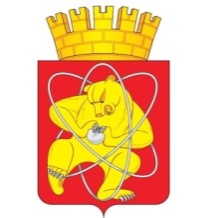 Городской округ «Закрытое административно – территориальное образование  Железногорск Красноярского края»АДМИНИСТРАЦИЯ ЗАТО г. ЖЕЛЕЗНОГОРСКПОСТАНОВЛЕНИЕ04.04.2023                                                                                                          № 638г. ЖелезногорскО внесении изменений в постановление Администрации ЗАТО г. Железногорск от 11.11.2013 № 1791 «Об утверждении муниципальной программы ЗАТО Железногорск “Развитие образования ЗАТО Железногорск”»В соответствии с Бюджетным кодексом Российской Федерации, Федеральным законом от 06.10.2003 № 131-ФЗ «Об общих принципах организации местного самоуправления в Российской Федерации», Уставом городского округа «Закрытое административно-территориальное образование Железногорск Красноярского края»,ПОСТАНОВЛЯЮ:1. Внести в постановление Администрации ЗАТО г. Железногорск от 11.11.2013 № 1791 «Об утверждении муниципальной программы ЗАТО Железногорск “Развитие образования ЗАТО Железногорск”» следующие изменения:1.1. В приложении к постановлению: 1.1.1. В разделе «Паспорт муниципальной программы ЗАТО Железногорск» строку «Информация по ресурсному обеспечению муниципальной Программы, в том числе в разбивке по источникам финансирования по годам реализации Программы» изложить в новой редакции: «».1.1.2. Приложение №1 к муниципальной Программе «Развитие образования ЗАТО Железногорск» изложить в новой редакции согласно приложению № 1 к настоящему Постановлению.1.1.3. Приложение №2 к муниципальной Программе «Развитие образования ЗАТО Железногорск» изложить в новой редакции согласно приложению № 2 к настоящему Постановлению.1.1.4. Приложение № 3 к муниципальной Программе «Развитие образования ЗАТО Железногорск» изложить в новой редакции согласно Приложению № 3 к настоящему постановлению.	1.1.5. В приложении № 5 к муниципальной программе:       1.1.5.1. В разделе 1 «Паспорт подпрограммы» строку «Информация по ресурсному обеспечению подпрограммы, в том числе в разбивке по источникам финансирования по годам реализации подпрограммы» изложить в новой редакции:         «».1.1.5.2. Приложение № 2 к подпрограмме «Развитие дошкольного, общего и дополнительного образования детей» изложить в новой редакции согласно Приложению № 4 к настоящему постановлению.1.1.6 В приложении № 6 к муниципальной программе:1.1.6.1. В разделе 1 «Паспорт подпрограммы» строку «Информация по ресурсному обеспечению подпрограммы, в том числе в разбивке по источникам финансирования по годам реализации подпрограммы» изложить в новой редакции: «».1.1.6.2. Приложение № 2 к подпрограмме «Государственная поддержка детей сирот, расширение практики применения семейных форм воспитания» изложить в новой редакции согласно приложению № 5 к настоящему постановлению.2. Управлению внутреннего контроля Администрации ЗАТО г. Железногорск (В.Г. Винокурова) довести до сведения населения настоящее постановление через газету «Город и горожане».3. Отделу общественных связей Администрации ЗАТО г. Железногорск (И.С. Архипова) разместить настоящее постановление на официальном сайте Администрации ЗАТО г. Железногорск в информационно-телекоммуникационной сети «Интернет».4. Контроль над исполнением настоящего постановления оставляю за собой.5. Настоящее постановление вступает в силу после его официального опубликования.Глава ЗАТО г. Железногорск                                                              Д.М. ЧернятинИнформация по ресурсному обеспечению муниципальной Программы, в том числе в разбивке по источникам финансирования по годам реализации ПрограммыОбщий объем финансирования муниципальной Программы составит – 7 050 910 932, 45 руб., в том числе:Федеральный бюджет – 316 294 915, 63 руб., из них:2023 год –109 254 223, 72 руб.;2024 год – 105 476 112, 54 руб.;2025 год – 101 564 579, 37 руб.Краевой бюджет – 4 402 913 420, 82 руб., из них:2023 год – 1 476 664 720, 53 руб.;2024 год – 1 459 409 887, 46 руб.;2025 год – 1 466 838 812, 83 руб.Местный бюджет – 2 331 702 596, 00 руб., из них: 2023 год – 806 741 554, 00 руб.;2024 год – 768 519 399, 00 руб.;2025 год – 756 441 643, 00 руб.Информация по ресурсному обеспечению подпрограммы, в том числе в разбивке по источникам финансирования по годам реализации подпрограммыОбщий объем финансирования подпрограммы составит –   6 951 546 156, 05 руб., в том числе:Федеральный бюджет – 306 075 602, 26 руб., из них:2023 год – 99 034 910, 35 руб.;2024 год – 105 476 112, 54 руб.;2025 год – 101 564 579, 37 руб.Краевой бюджет – 4 339 155 634, 39 руб., из них:2023 год – 1 459 759 134, 10 руб.;2024 год – 1 435 983 787, 46 руб.;2025 год – 1 443 412 712, 83 руб.Местный бюджет –2 306 314 919,40 руб., из них: 2023 год – 781 353 877, 40 руб.;2024 год – 768 519 399, 00 руб.;2025 год – 756 441 643, 00 руб.Информация по ресурсному обеспечению подпрограммы, в том числе в разбивке по источникам финансирования по годам реализации подпрограммыОбщий объем финансирования подпрограммы составит – 74 177 099, 80 руб., в том числе:Федеральный бюджет – 10 219 313,37 руб., из них2023 год – 10 219 313, 37руб.;2024 год – 0,00 руб.;2025 год – 0,00 руб.Краевой бюджет – 63 757 786, 43 руб., из них:2023 год – 16 905 586, 43 руб.;2024 год – 23 426 100, 00 руб.;2025 год – 23 426 100, 00 руб.Местный бюджет – 200 000,00 руб. из них:2023 год – 200 000,00 руб.;2024 год - 0,00 руб.;2025 год - 0,00 руб.Приложение №1к постановлению Администрации ЗАТО г. Железногорскк постановлению Администрации ЗАТО г. Железногорскк постановлению Администрации ЗАТО г. Железногорскот ______________№_____от ______________№_____Приложение № 1Приложение № 1Приложение № 1к муниципальной Программе «Развитие образования ЗАТО Железногорск»к муниципальной Программе «Развитие образования ЗАТО Железногорск»к муниципальной Программе «Развитие образования ЗАТО Железногорск»к муниципальной Программе «Развитие образования ЗАТО Железногорск»к муниципальной Программе «Развитие образования ЗАТО Железногорск»к муниципальной Программе «Развитие образования ЗАТО Железногорск»Перечень объектов муниципальной собственности ЗАТО Железногорск,
подлежащих строительству, реконструкции, техническому перевооружению или приобретению Перечень объектов муниципальной собственности ЗАТО Железногорск,
подлежащих строительству, реконструкции, техническому перевооружению или приобретению Перечень объектов муниципальной собственности ЗАТО Железногорск,
подлежащих строительству, реконструкции, техническому перевооружению или приобретению Перечень объектов муниципальной собственности ЗАТО Железногорск,
подлежащих строительству, реконструкции, техническому перевооружению или приобретению Перечень объектов муниципальной собственности ЗАТО Железногорск,
подлежащих строительству, реконструкции, техническому перевооружению или приобретению Перечень объектов муниципальной собственности ЗАТО Железногорск,
подлежащих строительству, реконструкции, техническому перевооружению или приобретению Перечень объектов муниципальной собственности ЗАТО Железногорск,
подлежащих строительству, реконструкции, техническому перевооружению или приобретению Перечень объектов муниципальной собственности ЗАТО Железногорск,
подлежащих строительству, реконструкции, техническому перевооружению или приобретению Перечень объектов муниципальной собственности ЗАТО Железногорск,
подлежащих строительству, реконструкции, техническому перевооружению или приобретению Перечень объектов муниципальной собственности ЗАТО Железногорск,
подлежащих строительству, реконструкции, техническому перевооружению или приобретению рублейрублейрублейрублейрублейрублейрублейрублейрублейрублей№ п/пНаименование объекта, территория стоительства (приобретения) *Мощность объекта с указанием единиц измеренияГоды строительства, реконструкции, технического перевооружения (приобретения) **Предполагаемая  (предельная) или сметная стоимость объекта ***Фактическое финансирование всего на 01.01 очередного финансового годаОстаток стоимости объекта в ценах контрактов на 01.01 очередного финансового года ****Объем бюджетных ассигнований, в том числе по годамОбъем бюджетных ассигнований, в том числе по годамОбъем бюджетных ассигнований, в том числе по годам№ п/пНаименование объекта, территория стоительства (приобретения) *Мощность объекта с указанием единиц измеренияГоды строительства, реконструкции, технического перевооружения (приобретения) **Предполагаемая  (предельная) или сметная стоимость объекта ***Фактическое финансирование всего на 01.01 очередного финансового годаОстаток стоимости объекта в ценах контрактов на 01.01 очередного финансового года ****2023 год2024 год2025 год12345678910Наименование подпрограммы: Государственная поддержка детей сирот, расширение практики применения семейных форм воспитанияНаименование подпрограммы: Государственная поддержка детей сирот, расширение практики применения семейных форм воспитанияНаименование подпрограммы: Государственная поддержка детей сирот, расширение практики применения семейных форм воспитанияНаименование подпрограммы: Государственная поддержка детей сирот, расширение практики применения семейных форм воспитанияНаименование подпрограммы: Государственная поддержка детей сирот, расширение практики применения семейных форм воспитанияНаименование подпрограммы: Государственная поддержка детей сирот, расширение практики применения семейных форм воспитанияГлавный распорядитель 1:  Администрация ЗАТО г. ЖелезногорскГлавный распорядитель 1:  Администрация ЗАТО г. ЖелезногорскГлавный распорядитель 1:  Администрация ЗАТО г. ЖелезногорскГлавный распорядитель 1:  Администрация ЗАТО г. ЖелезногорскГлавный распорядитель 1:  Администрация ЗАТО г. ЖелезногорскГлавный распорядитель 1:  Администрация ЗАТО г. ЖелезногорскНаименование мероприятия 1: Затраты на обеспечение жилыми помещениями детей-сирот и детей, оставшихся без попечения родителей, лиц из числа детей-сирот и детей, оставшихся без попечения родителей, лиц, которые относились к категории детей-сирот и детей, оставшихся без попечения родителей, лиц из числа детей-сирот и детей, оставшихся без попечения родителей, и достигли возраста 23 летНаименование мероприятия 1: Затраты на обеспечение жилыми помещениями детей-сирот и детей, оставшихся без попечения родителей, лиц из числа детей-сирот и детей, оставшихся без попечения родителей, лиц, которые относились к категории детей-сирот и детей, оставшихся без попечения родителей, лиц из числа детей-сирот и детей, оставшихся без попечения родителей, и достигли возраста 23 летНаименование мероприятия 1: Затраты на обеспечение жилыми помещениями детей-сирот и детей, оставшихся без попечения родителей, лиц из числа детей-сирот и детей, оставшихся без попечения родителей, лиц, которые относились к категории детей-сирот и детей, оставшихся без попечения родителей, лиц из числа детей-сирот и детей, оставшихся без попечения родителей, и достигли возраста 23 летНаименование мероприятия 1: Затраты на обеспечение жилыми помещениями детей-сирот и детей, оставшихся без попечения родителей, лиц из числа детей-сирот и детей, оставшихся без попечения родителей, лиц, которые относились к категории детей-сирот и детей, оставшихся без попечения родителей, лиц из числа детей-сирот и детей, оставшихся без попечения родителей, и достигли возраста 23 летНаименование мероприятия 1: Затраты на обеспечение жилыми помещениями детей-сирот и детей, оставшихся без попечения родителей, лиц из числа детей-сирот и детей, оставшихся без попечения родителей, лиц, которые относились к категории детей-сирот и детей, оставшихся без попечения родителей, лиц из числа детей-сирот и детей, оставшихся без попечения родителей, и достигли возраста 23 летНаименование мероприятия 1: Затраты на обеспечение жилыми помещениями детей-сирот и детей, оставшихся без попечения родителей, лиц из числа детей-сирот и детей, оставшихся без попечения родителей, лиц, которые относились к категории детей-сирот и детей, оставшихся без попечения родителей, лиц из числа детей-сирот и детей, оставшихся без попечения родителей, и достигли возраста 23 летНаименование мероприятия 2: Расходы на предоставление жилых помещений детям-сиротам и детям, оставшимся без попечения родителей, лицам из их числа по договорам найма специализированных жилых помещенийНаименование мероприятия 2: Расходы на предоставление жилых помещений детям-сиротам и детям, оставшимся без попечения родителей, лицам из их числа по договорам найма специализированных жилых помещенийНаименование мероприятия 2: Расходы на предоставление жилых помещений детям-сиротам и детям, оставшимся без попечения родителей, лицам из их числа по договорам найма специализированных жилых помещенийНаименование мероприятия 2: Расходы на предоставление жилых помещений детям-сиротам и детям, оставшимся без попечения родителей, лицам из их числа по договорам найма специализированных жилых помещенийНаименование мероприятия 2: Расходы на предоставление жилых помещений детям-сиротам и детям, оставшимся без попечения родителей, лицам из их числа по договорам найма специализированных жилых помещенийНаименование мероприятия 2: Расходы на предоставление жилых помещений детям-сиротам и детям, оставшимся без попечения родителей, лицам из их числа по договорам найма специализированных жилых помещенийЗаказчик 1 Администрация ЗАТО г. ЖелезногорскЗаказчик 1 Администрация ЗАТО г. ЖелезногорскЗаказчик 1 Администрация ЗАТО г. ЖелезногорскЗаказчик 1 Администрация ЗАТО г. ЖелезногорскЗаказчик 1 Администрация ЗАТО г. ЖелезногорскЗаказчик 1 Администрация ЗАТО г. ЖелезногорскОбъект 1:  однокомнатная благоустроенная квартира для детей-сирот (приобретение не менее 22 квартир за 2023-2025 г.)  Общая площадь 1 квартиры  от 22 до 42 кв.метров2023-2025от 1 081 322 до  2 064 342 рубля0от 1 081 322 до  2 064 342 рубля17 999 999,8014 426 500,0014 426 500,00в том числе:в том числе:в том числе:в том числе:в том числе:в том числе:федеральный бюджетфедеральный бюджетфедеральный бюджетфедеральный бюджетфедеральный бюджетфедеральный бюджет10 219 313,370,000,00краевой бюджеткраевой бюджеткраевой бюджеткраевой бюджеткраевой бюджеткраевой бюджет7 780 686,4314 426 500,0014 426 500,00местный бюджетместный бюджетместный бюджетместный бюджетместный бюджетместный бюджет0,000,000,00Итого по мероприятию 1Итого по мероприятию 1Итого по мероприятию 1Итого по мероприятию 1Итого по мероприятию 1Итого по мероприятию 13 606 600,0014 426 500,0014 426 500,00в том числе:в том числе:в том числе:в том числе:в том числе:в том числе:федеральный бюджетфедеральный бюджетфедеральный бюджетфедеральный бюджетфедеральный бюджетфедеральный бюджет0,000,000,00краевой бюджеткраевой бюджеткраевой бюджеткраевой бюджеткраевой бюджеткраевой бюджет3 606 600,0014 426 500,0014 426 500,00местный бюджетместный бюджетместный бюджетместный бюджетместный бюджетместный бюджет0,000,000,00Итого по мероприятию 2Итого по мероприятию 2Итого по мероприятию 2Итого по мероприятию 2Итого по мероприятию 2Итого по мероприятию 214 393 399,800,000,00в том числе:в том числе:в том числе:в том числе:в том числе:в том числе:федеральный бюджетфедеральный бюджетфедеральный бюджетфедеральный бюджетфедеральный бюджетфедеральный бюджет10 219 313,370,000,00краевой бюджеткраевой бюджеткраевой бюджеткраевой бюджеткраевой бюджеткраевой бюджет4 174 086,430,000,00местный бюджетместный бюджетместный бюджетместный бюджетместный бюджетместный бюджет0,000,000,00Итого по Главному распорядителю 1Итого по Главному распорядителю 1Итого по Главному распорядителю 1Итого по Главному распорядителю 1Итого по Главному распорядителю 1Итого по Главному распорядителю 117 999 999,8014 426 500,0014 426 500,00в том числе:в том числе:в том числе:в том числе:в том числе:в том числе:федеральный бюджетфедеральный бюджетфедеральный бюджетфедеральный бюджетфедеральный бюджетфедеральный бюджет10 219 313,370,000,00краевой бюджеткраевой бюджеткраевой бюджеткраевой бюджеткраевой бюджеткраевой бюджет7 780 686,4314 426 500,0014 426 500,00местный бюджетместный бюджетместный бюджетместный бюджетместный бюджетместный бюджет0,000,000,00Итого по подпрограммеИтого по подпрограммеИтого по подпрограммеИтого по подпрограммеИтого по подпрограммеИтого по подпрограмме17 999 999,8014 426 500,0014 426 500,00в том числе:в том числе:в том числе:в том числе:в том числе:в том числе:федеральный бюджетфедеральный бюджетфедеральный бюджетфедеральный бюджетфедеральный бюджетфедеральный бюджет10 219 313,370,000,00краевой бюджеткраевой бюджеткраевой бюджеткраевой бюджеткраевой бюджеткраевой бюджет7 780 686,4314 426 500,0014 426 500,00местный бюджетместный бюджетместный бюджетместный бюджетместный бюджетместный бюджет0,000,000,00Итого по программе Итого по программе Итого по программе Итого по программе Итого по программе Итого по программе 17 999 999,8014 426 500,0014 426 500,00в том числе:в том числе:в том числе:в том числе:в том числе:в том числе:федеральный бюджетфедеральный бюджетфедеральный бюджетфедеральный бюджетфедеральный бюджетфедеральный бюджет10 219 313,370,000,00краевой бюджеткраевой бюджеткраевой бюджеткраевой бюджеткраевой бюджеткраевой бюджет7 780 686,4314 426 500,0014 426 500,00местный бюджетместный бюджетместный бюджетместный бюджетместный бюджетместный бюджет0,000,000,00в том числе:в том числе:в том числе:в том числе:в том числе:в том числе:Главный распорядитель 1Главный распорядитель 1Главный распорядитель 1Главный распорядитель 1Главный распорядитель 1Главный распорядитель 117 999 999,8014 426 500,0014 426 500,00в том числе:в том числе:в том числе:в том числе:в том числе:в том числе:федеральный бюджетфедеральный бюджетфедеральный бюджетфедеральный бюджетфедеральный бюджетфедеральный бюджет10 219 313,370,000,00краевой бюджеткраевой бюджеткраевой бюджеткраевой бюджеткраевой бюджеткраевой бюджет7 780 686,4314 426 500,0014 426 500,00местный бюджетместный бюджетместный бюджетместный бюджетместный бюджетместный бюджет0,000,000,00Начальник Социального отдела Администрации ЗАТО г. Железногорск                                                                         А. А. КривицкаяНачальник Социального отдела Администрации ЗАТО г. Железногорск                                                                         А. А. КривицкаяНачальник Социального отдела Администрации ЗАТО г. Железногорск                                                                         А. А. КривицкаяНачальник Социального отдела Администрации ЗАТО г. Железногорск                                                                         А. А. КривицкаяНачальник Социального отдела Администрации ЗАТО г. Железногорск                                                                         А. А. КривицкаяНачальник Социального отдела Администрации ЗАТО г. Железногорск                                                                         А. А. КривицкаяНачальник Социального отдела Администрации ЗАТО г. Железногорск                                                                         А. А. КривицкаяНачальник Социального отдела Администрации ЗАТО г. Железногорск                                                                         А. А. КривицкаяПриложение №2к постановлению Администрации ЗАТО г. Железногорскк постановлению Администрации ЗАТО г. Железногорскк постановлению Администрации ЗАТО г. Железногорскот___________________№_______от___________________№_______Приложение №2к муниципальной программек муниципальной программе"Развитие образования ЗАТО Железногорск""Развитие образования ЗАТО Железногорск""Развитие образования ЗАТО Железногорск"Информация о ресурсном обеспечении муниципальной программы за счет средств местного бюджета, в том числе средств, поступивших из бюджетов других уровней бюджетной системыИнформация о ресурсном обеспечении муниципальной программы за счет средств местного бюджета, в том числе средств, поступивших из бюджетов других уровней бюджетной системыИнформация о ресурсном обеспечении муниципальной программы за счет средств местного бюджета, в том числе средств, поступивших из бюджетов других уровней бюджетной системыИнформация о ресурсном обеспечении муниципальной программы за счет средств местного бюджета, в том числе средств, поступивших из бюджетов других уровней бюджетной системыИнформация о ресурсном обеспечении муниципальной программы за счет средств местного бюджета, в том числе средств, поступивших из бюджетов других уровней бюджетной системыИнформация о ресурсном обеспечении муниципальной программы за счет средств местного бюджета, в том числе средств, поступивших из бюджетов других уровней бюджетной системыИнформация о ресурсном обеспечении муниципальной программы за счет средств местного бюджета, в том числе средств, поступивших из бюджетов других уровней бюджетной системыИнформация о ресурсном обеспечении муниципальной программы за счет средств местного бюджета, в том числе средств, поступивших из бюджетов других уровней бюджетной системыИнформация о ресурсном обеспечении муниципальной программы за счет средств местного бюджета, в том числе средств, поступивших из бюджетов других уровней бюджетной системыНаименование показателя2023 год2024 год2025 годИтого на периодНаименование показателяКЦСРКВСРКФСРКВР2023 год2024 год2025 годИтого на период123456789Муниципальная программа "Развитие образования ЗАТО Железногорск"02000000002 392 660 498,252 333 405 399,002 324 845 035,207 050 910 932,45Резерв средств на исполнение условий соглашений о предоставлении межбюджетных трансфертов из вышестоящего бюджета в рамках муниципальной программы "Развитие образования ЗАТО Железногорск"020000001025 187 676,600,000,0025 187 676,60Финансовое управление Администрации ЗАТО г.Железногорск020000001080125 187 676,600,000,0025 187 676,60Дошкольное образование0200000010801070118 000 000,000,000,0018 000 000,00Иные бюджетные ассигнования0200000010801070180018 000 000,000,000,0018 000 000,00Резервные средства0200000010801070187018 000 000,000,000,0018 000 000,00Общее образование020000001080107024 187 676,600,000,004 187 676,60Иные бюджетные ассигнования020000001080107028004 187 676,600,000,004 187 676,60Резервные средства020000001080107028704 187 676,600,000,004 187 676,60Дополнительное образование детей020000001080107033 000 000,000,000,003 000 000,00Иные бюджетные ассигнования020000001080107038003 000 000,000,000,003 000 000,00Резервные средства020000001080107038703 000 000,000,000,003 000 000,00Подпрограмма "Развитие дошкольного, общего и дополнительного образования детей"02100000002 340 147 921,852 309 979 299,002 301 418 935,206 951 546 156,05Предоставление дошкольного образования0210000010346 854 548,00346 854 548,00346 854 548,001 040 563 644,00Муниципальное казенное учреждение "Управление образования"0210000010734346 854 548,00346 854 548,00346 854 548,001 040 563 644,00Дошкольное образование02100000107340701346 854 548,00346 854 548,00346 854 548,001 040 563 644,00Предоставление субсидий бюджетным, автономным учреждениям и иным некоммерческим организациям02100000107340701600346 854 548,00346 854 548,00346 854 548,001 040 563 644,00Субсидии бюджетным учреждениям02100000107340701610346 854 548,00346 854 548,00346 854 548,001 040 563 644,00Предоставление грантов в форме субсидий в рамках персонифицированного финансирования дополнительного образования детей02100000502 162 096,002 414 995,002 585 065,007 162 156,00Муниципальное казенное учреждение "Управление образования"02100000507342 162 096,002 414 995,002 585 065,007 162 156,00Дополнительное образование детей021000005073407032 162 096,002 414 995,002 585 065,007 162 156,00Предоставление субсидий бюджетным, автономным учреждениям и иным некоммерческим организациям021000005073407036001 621 572,001 811 246,251 938 798,755 371 617,00Субсидии бюджетным учреждениям02100000507340703610540 524,00603 748,75646 266,251 790 539,00Субсидии автономным учреждениям02100000507340703620540 524,00603 748,75646 266,251 790 539,00Субсидии некоммерческим организациям (за исключением государственных (муниципальных) учреждений, государственных корпораций (компаний), публично-правовых компаний)02100000507340703630540 524,00603 748,75646 266,251 790 539,00Иные бюджетные ассигнования02100000507340703800540 524,00603 748,75646 266,251 790 539,00Субсидии юридическим лицам (кроме некоммерческих организаций), индивидуальным предпринимателям, физическим лицам - производителям товаров, работ, услуг02100000507340703810540 524,00603 748,75646 266,251 790 539,00Расходы на оказание услуг по сбору, обобщению и анализу информации о качестве образовательной деятельности организаций, осуществляющих образовательную деятельность021000006048 000,000,000,0048 000,00Администрация закрытого административно-территориального образования город Железногорск021000006000948 000,000,000,0048 000,00Дошкольное образование0210000060009070128 000,000,000,0028 000,00Закупка товаров, работ и услуг для обеспечения государственных (муниципальных) нужд0210000060009070120028 000,000,000,0028 000,00Иные закупки товаров, работ и услуг для обеспечения государственных (муниципальных) нужд0210000060009070124028 000,000,000,0028 000,00Общее образование021000006000907026 000,000,000,006 000,00Закупка товаров, работ и услуг для обеспечения государственных (муниципальных) нужд021000006000907022006 000,000,000,006 000,00Иные закупки товаров, работ и услуг для обеспечения государственных (муниципальных) нужд021000006000907022406 000,000,000,006 000,00Дополнительное образование детей0210000060009070314 000,000,000,0014 000,00Закупка товаров, работ и услуг для обеспечения государственных (муниципальных) нужд0210000060009070320014 000,000,000,0014 000,00Иные закупки товаров, работ и услуг для обеспечения государственных (муниципальных) нужд0210000060009070324014 000,000,000,0014 000,00Организация и обеспечение условий для раскрытия и развития всех способностей и дарований обучающихся. Выявление педагогов, обладающих потенциалом к высоким профессиональным достижениям в работе с одаренными обучающимися0210000110559 700,00559 700,00559 700,001 679 100,00Муниципальное казенное учреждение "Управление образования"0210000110734559 700,00559 700,00559 700,001 679 100,00Дошкольное образование0210000110734070198 000,0098 000,0098 000,00294 000,00Предоставление субсидий бюджетным, автономным учреждениям и иным некоммерческим организациям0210000110734070160098 000,0098 000,0098 000,00294 000,00Субсидии бюджетным учреждениям0210000110734070161098 000,0098 000,0098 000,00294 000,00Общее образование0210000110734070298 000,0098 000,0098 000,00294 000,00Предоставление субсидий бюджетным, автономным учреждениям и иным некоммерческим организациям0210000110734070260098 000,0098 000,0098 000,00294 000,00Субсидии бюджетным учреждениям0210000110734070261098 000,000,000,0098 000,00Субсидии автономным учреждениям021000011073407026200,0098 000,0098 000,00196 000,00Дополнительное образование детей02100001107340703363 700,00363 700,00363 700,001 091 100,00Предоставление субсидий бюджетным, автономным учреждениям и иным некоммерческим организациям02100001107340703600363 700,00363 700,00363 700,001 091 100,00Субсидии бюджетным учреждениям02100001107340703610363 700,00363 700,00363 700,001 091 100,00Обеспечение возможности участия одаренных детей в краевых массовых мероприятиях, имеющих школьный, муниципальный и краевой уровень организации0210000120582 600,00582 600,00582 600,001 747 800,00Муниципальное казенное учреждение "Управление культуры"021000012073330 000,0030 000,0030 000,0090 000,00Дополнительное образование детей0210000120733070330 000,0030 000,0030 000,0090 000,00Предоставление субсидий бюджетным, автономным учреждениям и иным некоммерческим организациям0210000120733070360030 000,0030 000,0030 000,0090 000,00Субсидии бюджетным учреждениям0210000120733070361030 000,0030 000,0030 000,0090 000,00Муниципальное казенное учреждение "Управление образования"0210000120734552 600,00552 600,00552 600,001 657 800,00Общее образование02100001207340702150 000,00150 000,00150 000,00450 000,00Предоставление субсидий бюджетным, автономным учреждениям и иным некоммерческим организациям02100001207340702600150 000,00150 000,00150 000,00450 000,00Субсидии бюджетным учреждениям02100001207340702610132 300,00132 300,00132 300,00396 900,00Субсидии автономным учреждениям0210000120734070262017 700,0017 700,0017 700,0053 100,00Другие вопросы в области образования02100001207340709402 600,00402 600,00402 600,001 207 800,00Закупка товаров, работ и услуг для обеспечения государственных (муниципальных) нужд02100001207340709200402 600,00402 600,00402 600,001 207 800,00Иные закупки товаров, работ и услуг для обеспечения государственных (муниципальных) нужд02100001207340709240402 600,00402 600,00402 600,001 207 800,00Модернизация материально-технической базы образовательных организаций, работающих с одаренными детьми0210000130299 000,00299 000,00299 000,00897 000,00Муниципальное казенное учреждение "Управление культуры"0210000130733299 000,00299 000,00299 000,00897 000,00Дополнительное образование детей02100001307330703299 000,00299 000,00299 000,00897 000,00Предоставление субсидий бюджетным, автономным учреждениям и иным некоммерческим организациям02100001307330703600299 000,00299 000,00299 000,00897 000,00Субсидии бюджетным учреждениям02100001307330703610299 000,00299 000,00299 000,00897 000,00Предоставление дополнительного образования различной направленности0210000140102 974 661,0099 503 881,0097 169 861,00299 648 403,00Муниципальное казенное учреждение "Управление образования"0210000140734102 974 661,0099 503 881,0097 169 861,00299 648 403,00Дополнительное образование детей02100001407340703102 974 661,0099 503 881,0097 169 861,00299 648 403,00Предоставление субсидий бюджетным, автономным учреждениям и иным некоммерческим организациям02100001407340703600102 974 661,0099 503 881,0097 169 861,00299 648 403,00Субсидии бюджетным учреждениям0210000140734070361072 768 013,0069 297 233,0066 963 213,00209 028 459,00Субсидии автономным учреждениям0210000140734070362030 206 648,0030 206 648,0030 206 648,0090 619 944,00Выполнение функций муниципальными казенными учреждениями021000015075 872 966,4575 873 216,6075 873 212,69227 619 395,74Муниципальное казенное учреждение "Управление образования"021000015073475 872 966,4575 873 216,6075 873 212,69227 619 395,74Другие вопросы в области образования0210000150734070975 872 966,4575 873 216,6075 873 212,69227 619 395,74Расходы на выплаты персоналу в целях обеспечения выполнения функций государственными (муниципальными) органами, казенными учреждениями, органами управления государственными внебюджетными фондами0210000150734070910062 345 296,7362 347 265,0062 347 265,00187 039 826,73Расходы на выплаты персоналу казенных учреждений0210000150734070911062 345 296,7362 347 265,0062 347 265,00187 039 826,73Закупка товаров, работ и услуг для обеспечения государственных (муниципальных) нужд0210000150734070920013 524 201,4513 524 451,6013 524 447,6940 573 100,74Иные закупки товаров, работ и услуг для обеспечения государственных (муниципальных) нужд0210000150734070924013 524 201,4513 524 451,6013 524 447,6940 573 100,74Социальное обеспечение и иные выплаты населению021000015073407093001 968,270,000,001 968,27Социальные выплаты гражданам, кроме публичных нормативных социальных выплат021000015073407093201 968,270,000,001 968,27Иные бюджетные ассигнования021000015073407098001 500,001 500,001 500,004 500,00Уплата налогов, сборов и иных платежей021000015073407098501 500,001 500,001 500,004 500,00Расходы на организацию бесплатной перевозки обучающихся021000016011 842 281,0011 842 281,000,0023 684 562,00Муниципальное казенное учреждение "Управление образования"021000016073411 842 281,0011 842 281,000,0023 684 562,00Общее образование0210000160734070211 842 281,0011 842 281,000,0023 684 562,00Закупка товаров, работ и услуг для обеспечения государственных (муниципальных) нужд0210000160734070220011 842 281,0011 842 281,000,0023 684 562,00Иные закупки товаров, работ и услуг для обеспечения государственных (муниципальных) нужд0210000160734070224011 842 281,0011 842 281,000,0023 684 562,00Субсидия бюджету муниципального образования Емельяновский район на компенсацию расходов по организации бесплатной перевозки обучающихся0210000170515 113,00515 113,00515 113,001 545 339,00Администрация закрытого административно-территориального образования город Железногорск0210000170009515 113,00515 113,00515 113,001 545 339,00Общее образование02100001700090702515 113,00515 113,00515 113,001 545 339,00Межбюджетные трансферты02100001700090702500515 113,00515 113,00515 113,001 545 339,00Субсидии02100001700090702520515 113,00515 113,00515 113,001 545 339,00Предоставление общедоступного и бесплатного начального общего, основного общего, среднего (полного) общего образования по основным общеобразовательным программам0210000220199 101 055,00199 061 355,00198 790 351,00596 952 761,00Муниципальное казенное учреждение "Управление образования"0210000220734199 101 055,00199 061 355,00198 790 351,00596 952 761,00Общее образование02100002207340702199 101 055,00199 061 355,00198 790 351,00596 952 761,00Предоставление субсидий бюджетным, автономным учреждениям и иным некоммерческим организациям02100002207340702600199 101 055,00199 061 355,00198 790 351,00596 952 761,00Субсидии бюджетным учреждениям02100002207340702610182 622 266,00182 582 566,00182 311 562,00547 516 394,00Субсидии автономным учреждениям0210000220734070262016 478 789,0016 478 789,0016 478 789,0049 436 367,00Обеспечение безопасных условий функционирования образовательных организаций в соответствии с действующим законодательством021000026011 793 572,000,000,0011 793 572,00Муниципальное казенное учреждение "Управление образования"021000026073411 793 572,000,000,0011 793 572,00Дошкольное образование021000026073407014 317 484,000,000,004 317 484,00Предоставление субсидий бюджетным, автономным учреждениям и иным некоммерческим организациям021000026073407016004 317 484,000,000,004 317 484,00Субсидии бюджетным учреждениям021000026073407016104 317 484,000,000,004 317 484,00Общее образование021000026073407027 476 088,000,000,007 476 088,00Предоставление субсидий бюджетным, автономным учреждениям и иным некоммерческим организациям021000026073407026007 476 088,000,000,007 476 088,00Субсидии бюджетным учреждениям021000026073407026107 444 293,000,000,007 444 293,00Субсидии автономным учреждениям0210000260734070262031 795,000,000,0031 795,00Обеспечение функционирования модели персонифицированного финансирования дополнительного образования детей021000069027 510 404,0030 728 285,0032 892 235,0091 130 924,00Муниципальное казенное учреждение "Управление образования"021000069073427 510 404,0030 728 285,0032 892 235,0091 130 924,00Дополнительное образование детей0210000690734070327 510 404,0030 728 285,0032 892 235,0091 130 924,00Предоставление субсидий бюджетным, автономным учреждениям и иным некоммерческим организациям0210000690734070360027 510 404,0030 728 285,0032 892 235,0091 130 924,00Субсидии бюджетным учреждениям0210000690734070361027 510 404,0030 728 285,0032 892 235,0091 130 924,00Расходы на разработку проектно-сметной документации на проведение капитального ремонта в зданиях общеобразовательных учреждений0210000710662 605,000,000,00662 605,00Муниципальное казенное учреждение "Управление образования"0210000710734662 605,000,000,00662 605,00Общее образование02100007107340702662 605,000,000,00662 605,00Предоставление субсидий бюджетным, автономным учреждениям и иным некоммерческим организациям02100007107340702600662 605,000,000,00662 605,00Субсидии бюджетным учреждениям02100007107340702610662 605,000,000,00662 605,00Расходы, связанные с предоставлением мер социальной поддержки в сфере дошкольного и общего образования детям из семей лиц, принимающих участие в специальной военной операции02100085301 357 600,000,000,001 357 600,00Муниципальное казенное учреждение "Управление образования"02100085307341 357 600,000,000,001 357 600,00Социальное обеспечение населения021000853073410031 357 600,000,000,001 357 600,00Предоставление субсидий бюджетным, автономным учреждениям и иным некоммерческим организациям021000853073410036001 357 600,000,000,001 357 600,00Субсидии бюджетным учреждениям021000853073410036101 355 670,730,000,001 355 670,73Субсидии автономным учреждениям021000853073410036201 929,270,000,001 929,27Ежемесячное денежное вознаграждение за классное руководство педагогическим работникам государственных и муниципальных общеобразовательных организаций021005303050 621 800,0050 621 800,0050 621 800,00151 865 400,00Муниципальное казенное учреждение "Управление образования"021005303073450 621 800,0050 621 800,0050 621 800,00151 865 400,00Общее образование0210053030734070250 621 800,0050 621 800,0050 621 800,00151 865 400,00Предоставление субсидий бюджетным, автономным учреждениям и иным некоммерческим организациям0210053030734070260050 621 800,0050 621 800,0050 621 800,00151 865 400,00Субсидии бюджетным учреждениям0210053030734070261045 872 104,0045 872 104,0045 872 104,00137 616 312,00Субсидии автономным учреждениям021005303073407026204 749 696,004 749 696,004 749 696,0014 249 088,00Обеспечение государственных гарантий реализации прав на получение общедоступного и бесплатного дошкольного образования в муниципальных дошкольных образовательных организациях, общедоступного и бесплатного дошкольного образования в муниципальных общеобразовательных организациях в части обеспечения деятельности административно-хозяйственного, учебно-вспомогательного персонала и иных категорий работников образовательных организаций, участвующих в реализации общеобразовательных программ в соответствии с федеральными государственными образовательными стандартами0210074080190 982 300,00189 827 200,00189 827 200,00570 636 700,00Муниципальное казенное учреждение "Управление образования"0210074080734190 982 300,00189 827 200,00189 827 200,00570 636 700,00Дошкольное образование02100740807340701190 982 300,00189 827 200,00189 827 200,00570 636 700,00Предоставление субсидий бюджетным, автономным учреждениям и иным некоммерческим организациям02100740807340701600190 982 300,00189 827 200,00189 827 200,00570 636 700,00Субсидии бюджетным учреждениям02100740807340701610190 982 300,00189 827 200,00189 827 200,00570 636 700,00Обеспечение государственных гарантий реализации прав на получение общедоступного и бесплатного начального общего, основного общего, среднего общего образования в муниципальных общеобразовательных организациях, обеспечение дополнительного образования детей в муниципальных общеобразовательных организациях в части обеспечения деятельности административно-хозяйственного, учебно-вспомогательного персонала и иных категорий работников образовательных организаций, участвующих в реализации общеобразовательных программ в соответствии с федеральными государственными образовательными стандартами0210074090145 162 700,00144 396 700,00144 396 700,00433 956 100,00Муниципальное казенное учреждение "Управление образования"0210074090734145 162 700,00144 396 700,00144 396 700,00433 956 100,00Общее образование02100740907340702145 162 700,00144 396 700,00144 396 700,00433 956 100,00Предоставление субсидий бюджетным, автономным учреждениям и иным некоммерческим организациям02100740907340702600145 162 700,00144 396 700,00144 396 700,00433 956 100,00Субсидии бюджетным учреждениям02100740907340702610131 815 785,00131 122 046,00131 122 046,00394 059 877,00Субсидии автономным учреждениям0210074090734070262013 346 915,0013 274 654,0013 274 654,0039 896 223,00Осуществление присмотра и ухода за детьми-инвалидами, детьми-сиротами и детьми, оставшимися без попечения родителей, а также детьми с туберкулезной интоксикацией, обучающимися в муниципальных образовательных организациях, реализующих образовательную программу дошкольного образования, без взимания родительской платы02100755402 060 600,002 060 600,002 060 600,006 181 800,00Муниципальное казенное учреждение "Управление образования"02100755407342 060 600,002 060 600,002 060 600,006 181 800,00Дошкольное образование021007554073407012 060 600,002 060 600,002 060 600,006 181 800,00Предоставление субсидий бюджетным, автономным учреждениям и иным некоммерческим организациям021007554073407016002 060 600,002 060 600,002 060 600,006 181 800,00Субсидии бюджетным учреждениям021007554073407016102 060 600,002 060 600,002 060 600,006 181 800,00Предоставление компенсации родителям (законным представителям) детей, посещающих образовательные организации, реализующие образовательную программу дошкольного образования (в соответствии с Законом края от 29 марта 2007 года № 22-6015)021007556014 911 500,0014 911 500,0014 911 500,0044 734 500,00Муниципальное казенное учреждение "Управление образования"021007556073414 911 500,0014 911 500,0014 911 500,0044 734 500,00Охрана семьи и детства0210075560734100414 911 500,0014 911 500,0014 911 500,0044 734 500,00Закупка товаров, работ и услуг для обеспечения государственных (муниципальных) нужд0210075560734100420053 000,0053 000,0053 000,00159 000,00Иные закупки товаров, работ и услуг для обеспечения государственных (муниципальных) нужд0210075560734100424053 000,0053 000,0053 000,00159 000,00Социальное обеспечение и иные выплаты населению0210075560734100430014 858 500,0014 858 500,0014 858 500,0044 575 500,00Публичные нормативные социальные выплаты гражданам0210075560734100431014 858 500,0014 858 500,0014 858 500,0044 575 500,00Обеспечение государственных гарантий реализации прав на получение общедоступного и бесплатного начального общего, основного общего, среднего общего образования в муниципальных общеобразовательных организациях, обеспечение дополнительного образования детей в муниципальных общеобразовательных организациях, за исключением обеспечения деятельности административно-хозяйственного, учебно-вспомогательного персонала и иных категорий работников образовательных организаций, участвующих в реализации общеобразовательных программ в соответствии с федеральными государственными образовательными стандартами0210075640512 989 800,00508 003 600,00508 003 600,001 528 997 000,00Муниципальное казенное учреждение "Управление образования"0210075640734512 989 800,00508 003 600,00508 003 600,001 528 997 000,00Общее образование02100756407340702466 143 300,00461 645 300,00461 645 300,001 389 433 900,00Предоставление субсидий бюджетным, автономным учреждениям и иным некоммерческим организациям02100756407340702600466 143 300,00461 645 300,00461 645 300,001 389 433 900,00Субсидии бюджетным учреждениям02100756407340702610419 276 634,00415 220 458,00415 220 458,001 249 717 550,00Субсидии автономным учреждениям0210075640734070262046 866 666,0046 424 842,0046 424 842,00139 716 350,00Дополнительное образование детей0210075640734070346 846 500,0046 358 300,0046 358 300,00139 563 100,00Предоставление субсидий бюджетным, автономным учреждениям и иным некоммерческим организациям0210075640734070360046 846 500,0046 358 300,0046 358 300,00139 563 100,00Субсидии бюджетным учреждениям0210075640734070361041 897 316,0041 464 611,0041 464 611,00124 826 538,00Субсидии автономным учреждениям021007564073407036204 949 184,004 893 689,004 893 689,0014 736 562,00Обеспечение питанием обучающихся в муниципальных и частных общеобразовательных организациях по имеющим государственную аккредитацию основным общеобразовательным программам без взимания платы (в соответствии с Законом края от 27 декабря 2005 года № 17-4377)021007566020 433 400,0020 212 900,0020 212 900,0060 859 200,00Муниципальное казенное учреждение "Управление образования"021007566073420 433 400,0020 212 900,0020 212 900,0060 859 200,00Социальное обеспечение населения0210075660734100320 433 400,0020 212 900,0020 212 900,0060 859 200,00Закупка товаров, работ и услуг для обеспечения государственных (муниципальных) нужд021007566073410032001 217,001 217,001 217,003 651,00Иные закупки товаров, работ и услуг для обеспечения государственных (муниципальных) нужд021007566073410032401 217,001 217,001 217,003 651,00Социальное обеспечение и иные выплаты населению0210075660734100330096 512,0096 512,0096 512,00289 536,00Публичные нормативные социальные выплаты гражданам0210075660734100331096 512,0096 512,0096 512,00289 536,00Предоставление субсидий бюджетным, автономным учреждениям и иным некоммерческим организациям0210075660734100360020 335 671,0020 115 171,0020 115 171,0060 566 013,00Субсидии бюджетным учреждениям0210075660734100361019 251 942,0019 043 135,0019 043 135,0057 338 212,00Субсидии автономным учреждениям021007566073410036201 083 729,001 072 036,001 072 036,003 227 801,00Обеспечение государственных гарантий реализации прав на получение общедоступного и бесплатного дошкольного образования в муниципальных дошкольных образовательных организациях, общедоступного и бесплатного дошкольного образования в муниципальных общеобразовательных организациях, за исключением обеспечения деятельности административно-хозяйственного, учебно-вспомогательного персонала и иных категорий работников образовательных организаций, участвующих в реализации общеобразовательных программ в соответствии с федеральными государственными образовательными стандартами0210075880502 569 600,00494 994 700,00494 994 700,001 492 559 000,00Муниципальное казенное учреждение "Управление образования"0210075880734502 569 600,00494 994 700,00494 994 700,001 492 559 000,00Дошкольное образование02100758807340701502 569 600,00494 994 700,00494 994 700,001 492 559 000,00Предоставление субсидий бюджетным, автономным учреждениям и иным некоммерческим организациям02100758807340701600502 569 600,00494 994 700,00494 994 700,001 492 559 000,00Субсидии бюджетным учреждениям02100758807340701610502 569 600,00494 994 700,00494 994 700,001 492 559 000,00Осуществление государственных полномочий по обеспечению отдыха и оздоровления детей021007649045 714 800,0044 443 400,0044 443 400,00134 601 600,00Администрация закрытого административно-территориального образования город Железногорск0210076490009122 400,00118 300,00118 300,00359 000,00Другие вопросы в области образования02100764900090709122 400,00118 300,00118 300,00359 000,00Социальное обеспечение и иные выплаты населению02100764900090709300122 400,00118 300,00118 300,00359 000,00Социальные выплаты гражданам, кроме публичных нормативных социальных выплат02100764900090709320122 400,00118 300,00118 300,00359 000,00Муниципальное казенное учреждение "Управление образования"021007649073445 592 400,0044 325 100,0044 325 100,00134 242 600,00Другие вопросы в области образования0210076490734070945 592 400,0044 325 100,0044 325 100,00134 242 600,00Предоставление субсидий бюджетным, автономным учреждениям и иным некоммерческим организациям0210076490734070960045 592 400,0044 325 100,0044 325 100,00134 242 600,00Субсидии бюджетным учреждениям021007649073407096107 279 199,007 279 199,007 279 199,0021 837 597,00Субсидии автономным учреждениям0210076490734070962038 313 201,0037 045 901,0037 045 901,00112 405 003,00Расходы на организацию и обеспечение обучающихся по образовательным программам начального общего образования в муниципальных образовательных организациях бесплатным горячим питанием, предусматривающим наличие горячего блюда, не считая горячего напитка02100L304042 143 543,5542 405 305,4042 405 305,31126 954 154,26Муниципальное казенное учреждение "Управление образования"02100L304073442 143 543,5542 405 305,4042 405 305,31126 954 154,26Общее образование02100L3040734070242 143 543,5542 405 305,4042 405 305,31126 954 154,26Предоставление субсидий бюджетным, автономным учреждениям и иным некоммерческим организациям02100L3040734070260042 143 543,5542 405 305,4042 405 305,31126 954 154,26Субсидии бюджетным учреждениям02100L3040734070261037 266 842,8537 498 314,4037 498 314,32112 263 471,57Субсидии автономным учреждениям02100L304073407026204 876 700,704 906 991,004 906 990,9914 690 682,69Расходы на реализацию мероприятий по модернизации школьных систем образования02100L750224 873 769,850,0024 886 562,2049 760 332,05Муниципальное казенное учреждение "Управление образования"02100L750273424 873 769,850,0024 886 562,2049 760 332,05Общее образование02100L7502734070224 873 769,850,0024 886 562,2049 760 332,05Закупка товаров, работ и услуг для обеспечения государственных (муниципальных) нужд02100L7502734070220024 873 769,850,0024 886 562,2049 760 332,05Иные закупки товаров, работ и услуг для обеспечения государственных (муниципальных) нужд02100L7502734070224024 873 769,850,0024 886 562,2049 760 332,05На выплаты врачам (включая санитарных врачей), медицинским сестрам диетическим, шеф-поварам, старшим воспитателям муниципальных загородных оздоровительных лагерей, оплату услуг по санитарно-эпидемиологической оценке обстановки муниципальных загородных оздоровительных лагерей, оказанных на договорной основе, в случае отсутствия в муниципальных загородных оздоровительных лагерях санитарных врачей02100S3970782 683,00782 683,00782 683,002 348 049,00Муниципальное казенное учреждение "Управление образования"02100S3970734782 683,00782 683,00782 683,002 348 049,00Другие вопросы в области образования02100S39707340709782 683,00782 683,00782 683,002 348 049,00Предоставление субсидий бюджетным, автономным учреждениям и иным некоммерческим организациям02100S39707340709600782 683,00782 683,00782 683,002 348 049,00Субсидии автономным учреждениям02100S39707340709620782 683,00782 683,00782 683,002 348 049,00Расходы на приведение зданий и сооружений общеобразовательных организаций в соответствие с требованиями законодательства02100S56303 487 374,002 789 899,002 789 899,009 067 172,00Муниципальное казенное учреждение "Управление образования"02100S56307343 487 374,002 789 899,002 789 899,009 067 172,00Общее образование02100S563073407023 487 374,002 789 899,002 789 899,009 067 172,00Предоставление субсидий бюджетным, автономным учреждениям и иным некоммерческим организациям02100S563073407026003 487 374,002 789 899,002 789 899,009 067 172,00Субсидии бюджетным учреждениям02100S563073407026103 487 374,002 789 899,002 789 899,009 067 172,00Оснащение (обновление материально-технической базы) оборудованием, средствами обучения и воспитания общеобразовательных организаций, в том числе осуществляющих образовательную деятельность по адаптированным основным общеобразовательным программам021E1517200,0021 333 637,000,0021 333 637,00Муниципальное казенное учреждение "Управление образования"021E1517207340,0021 333 637,000,0021 333 637,00Общее образование021E15172073407020,0021 333 637,000,0021 333 637,00Предоставление субсидий бюджетным, автономным учреждениям и иным некоммерческим организациям021E15172073407026000,0021 333 637,000,0021 333 637,00Субсидии бюджетным учреждениям021E15172073407026100,0021 333 637,000,0021 333 637,00Расходы на обеспечение деятельности советников директора по воспитанию и взаимодействию с детскими общественными объединениями в общеобразовательных организациях021EВ517901 277 850,004 960 400,004 960 400,0011 198 650,00Муниципальное казенное учреждение "Управление образования"021EВ517907341 277 850,004 960 400,004 960 400,0011 198 650,00Общее образование021EВ5179073407021 277 850,004 960 400,004 960 400,0011 198 650,00Предоставление субсидий бюджетным, автономным учреждениям и иным некоммерческим организациям021EВ5179073407026001 277 850,004 960 400,004 960 400,0011 198 650,00Субсидии бюджетным учреждениям021EВ5179073407026101 150 065,004 578 830,784 578 830,7810 307 726,56Субсидии автономным учреждениям021EВ517907340702620127 785,00381 569,22381 569,22890 923,44Подпрограмма "Государственная поддержка детей сирот, расширение практики применения семейных форм воспитания"022000000027 324 899,8023 426 100,0023 426 100,0074 177 099,80Расходы на оплату административных штрафов и иных платежей0220000020200 000,000,000,00200 000,00Администрация закрытого административно-территориального образования город Железногорск0220000020009200 000,000,000,00200 000,00Охрана семьи и детства02200000200091004200 000,000,000,00200 000,00Иные бюджетные ассигнования02200000200091004800200 000,000,000,00200 000,00Уплата налогов, сборов и иных платежей02200000200091004850200 000,000,000,00200 000,00Осуществление государственных полномочий по организации и осуществлению деятельности по опеке и попечительству в отношении несовершеннолетних02200755208 356 100,008 356 100,008 356 100,0025 068 300,00Администрация закрытого административно-территориального образования город Железногорск02200755200098 356 100,008 356 100,008 356 100,0025 068 300,00Другие вопросы в области образования022007552000907098 356 100,008 356 100,008 356 100,0025 068 300,00Расходы на выплаты персоналу в целях обеспечения выполнения функций государственными (муниципальными) органами, казенными учреждениями, органами управления государственными внебюджетными фондами022007552000907091007 953 000,007 914 400,007 914 400,0023 781 800,00Расходы на выплаты персоналу государственных (муниципальных) органов022007552000907091207 953 000,007 914 400,007 914 400,0023 781 800,00Закупка товаров, работ и услуг для обеспечения государственных (муниципальных) нужд02200755200090709200403 100,00441 700,00441 700,001 286 500,00Иные закупки товаров, работ и услуг для обеспечения государственных (муниципальных) нужд02200755200090709240403 100,00441 700,00441 700,001 286 500,00Затраты на обеспечение жилыми помещениями детей-сирот и детей, оставшихся без попечения родителей, лиц из числа детей-сирот и детей, оставшихся без попечения родителей, лиц, которые относились к категории детей-сирот и детей, оставшихся без попечения родителей, лиц из числа детей-сирот и детей, оставшихся без попечения родителей, и достигли возраста 23 лет02200758704 230 000,0014 924 600,0014 924 600,0034 079 200,00Администрация закрытого административно-территориального образования город Железногорск02200758700094 230 000,0014 924 600,0014 924 600,0034 079 200,00Охрана семьи и детства022007587000910043 606 600,0014 426 500,0014 426 500,0032 459 600,00Капитальные вложения в объекты государственной (муниципальной) собственности022007587000910044003 606 600,0014 426 500,0014 426 500,0032 459 600,00Бюджетные инвестиции022007587000910044103 606 600,0014 426 500,0014 426 500,0032 459 600,00Другие вопросы в области социальной политики02200758700091006623 400,00498 100,00498 100,001 619 600,00Расходы на выплаты персоналу в целях обеспечения выполнения функций государственными (муниципальными) органами, казенными учреждениями, органами управления государственными внебюджетными фондами02200758700091006100607 700,00486 100,00486 100,001 579 900,00Расходы на выплаты персоналу государственных (муниципальных) органов02200758700091006120607 700,00486 100,00486 100,001 579 900,00Закупка товаров, работ и услуг для обеспечения государственных (муниципальных) нужд0220075870009100620015 700,0012 000,0012 000,0039 700,00Иные закупки товаров, работ и услуг для обеспечения государственных (муниципальных) нужд0220075870009100624015 700,0012 000,0012 000,0039 700,00Осуществление государственных полномочий по обеспечению предоставления меры социальной поддержки гражданам, достигшим возраста 23 лет и старше, имевшим в соответствии 
с федеральным законодательством статус детей-сирот, детей, оставшихся без попечения родителей, лиц из числа детей-сирот и детей, оставшихся без попечения родителей0220078460145 400,00145 400,00145 400,00436 200,00Администрация закрытого административно-территориального образования город Железногорск0220078460009145 400,00145 400,00145 400,00436 200,00Другие вопросы в области социальной политики02200784600091006145 400,00145 400,00145 400,00436 200,00Расходы на выплаты персоналу в целях обеспечения выполнения функций государственными (муниципальными) органами, казенными учреждениями, органами управления государственными внебюджетными фондами02200784600091006100142 500,00142 500,00142 500,00427 500,00Расходы на выплаты персоналу государственных (муниципальных) органов02200784600091006120142 500,00142 500,00142 500,00427 500,00Закупка товаров, работ и услуг для обеспечения государственных (муниципальных) нужд022007846000910062002 900,002 900,002 900,008 700,00Иные закупки товаров, работ и услуг для обеспечения государственных (муниципальных) нужд022007846000910062402 900,002 900,002 900,008 700,00Расходы на предоставление жилых помещений детям-сиротам и детям, оставшимся без попечения родителей, лицам из их числа по договорам найма специализированных жилых помещений02200R082014 393 399,800,000,0014 393 399,80Администрация закрытого административно-территориального образования город Железногорск02200R082000914 393 399,800,000,0014 393 399,80Охрана семьи и детства02200R0820009100414 393 399,800,000,0014 393 399,80Капитальные вложения в объекты государственной (муниципальной) собственности02200R0820009100440014 393 399,800,000,0014 393 399,80Бюджетные инвестиции02200R0820009100441014 393 399,800,000,0014 393 399,80Начальник Социального отдела Администрации ЗАТJ г. Железногорск                                        А.А.Кривицкая Начальник Социального отдела Администрации ЗАТJ г. Железногорск                                        А.А.Кривицкая Начальник Социального отдела Администрации ЗАТJ г. Железногорск                                        А.А.Кривицкая Начальник Социального отдела Администрации ЗАТJ г. Железногорск                                        А.А.Кривицкая Начальник Социального отдела Администрации ЗАТJ г. Железногорск                                        А.А.Кривицкая Начальник Социального отдела Администрации ЗАТJ г. Железногорск                                        А.А.Кривицкая Приложение №3к постановлению Администрации ЗАТО г. Железногорскк постановлению Администрации ЗАТО г. Железногорскк постановлению Администрации ЗАТО г. Железногорскот___________________№_______от___________________№_______Приложение №3                                      к муниципальной Программе                                      к муниципальной Программе                                      к муниципальной Программе                                      "Развитие образования ЗАТО Железногорск"                                      "Развитие образования ЗАТО Железногорск"                                      "Развитие образования ЗАТО Железногорск"                                      "Развитие образования ЗАТО Железногорск"Информация об источниках финансирования подпрограмм, отдельных мероприятий муниципальной программы (средства местного бюджета, в том числе средства, поступившие из бюджетов других уровней бюджетной системы)Информация об источниках финансирования подпрограмм, отдельных мероприятий муниципальной программы (средства местного бюджета, в том числе средства, поступившие из бюджетов других уровней бюджетной системы)Информация об источниках финансирования подпрограмм, отдельных мероприятий муниципальной программы (средства местного бюджета, в том числе средства, поступившие из бюджетов других уровней бюджетной системы)Информация об источниках финансирования подпрограмм, отдельных мероприятий муниципальной программы (средства местного бюджета, в том числе средства, поступившие из бюджетов других уровней бюджетной системы)Информация об источниках финансирования подпрограмм, отдельных мероприятий муниципальной программы (средства местного бюджета, в том числе средства, поступившие из бюджетов других уровней бюджетной системы)Информация об источниках финансирования подпрограмм, отдельных мероприятий муниципальной программы (средства местного бюджета, в том числе средства, поступившие из бюджетов других уровней бюджетной системы)Информация об источниках финансирования подпрограмм, отдельных мероприятий муниципальной программы (средства местного бюджета, в том числе средства, поступившие из бюджетов других уровней бюджетной системы)СтатусНаименование 
муниципальной программы,  
подпрограммы 
муниципальной программыУровень бюджетной системы / 
источники финансированияОценка расходов (руб.), годыОценка расходов (руб.), годыОценка расходов (руб.), годыОценка расходов (руб.), годыСтатусНаименование 
муниципальной программы,  
подпрограммы 
муниципальной программыУровень бюджетной системы / 
источники финансирования202320242025Итого на периодМуниципальная программа"Развитие образования ЗАТО Железногорск"Всего2 392 660 498,252 333 405 399,002 324 845 035,207 050 910 932,45Муниципальная программа"Развитие образования ЗАТО Железногорск"     в том числе:Муниципальная программа"Развитие образования ЗАТО Железногорск"    федеральный бюджет109 254 223,72105 476 112,54101 564 579,37316 294 915,63Муниципальная программа"Развитие образования ЗАТО Железногорск"    краевой бюджет1 476 664 720,531 459 409 887,461 466 838 812,834 402 913 420,82Муниципальная программа"Развитие образования ЗАТО Железногорск"    местный бюджет806 741 554,00768 519 399,00756 441 643,002 331 702 596,00Подпрограмма 1"Развитие дошкольного, общего и дополнительного образования детей"Всего2 340 147 921,852 309 979 299,002 301 418 935,206 951 546 156,05Подпрограмма 1"Развитие дошкольного, общего и дополнительного образования детей"    в том числе:Подпрограмма 1"Развитие дошкольного, общего и дополнительного образования детей"    федеральный бюджет99 034 910,35105 476 112,54101 564 579,37306 075 602,26Подпрограмма 1"Развитие дошкольного, общего и дополнительного образования детей"    краевой бюджет1 459 759 134,101 435 983 787,461 443 412 712,834 339 155 634,39Подпрограмма 1"Развитие дошкольного, общего и дополнительного образования детей"    местный бюджет781 353 877,40768 519 399,00756 441 643,002 306 314 919,40Подпрограмма 2Государственная поддержка  детей сирот, расширение практики применения семейных форм воспитанияВсего27 324 899,8023 426 100,0023 426 100,0074 177 099,80Подпрограмма 2Государственная поддержка  детей сирот, расширение практики применения семейных форм воспитания    в том числе:Подпрограмма 2Государственная поддержка  детей сирот, расширение практики применения семейных форм воспитания    федеральный бюджет10 219 313,370,000,0010 219 313,37Подпрограмма 2Государственная поддержка  детей сирот, расширение практики применения семейных форм воспитания    краевой бюджет16 905 586,4323 426 100,0023 426 100,0063 757 786,43Подпрограмма 2Государственная поддержка  детей сирот, расширение практики применения семейных форм воспитания    местный бюджет200 000,000,000,00200 000,00Отдельное мероприятие программыРезерв средств на исполнение условий соглашений о предоставлении межбюджетных трансфертов из вышестоящего бюджета в рамках муниципальной программы "Развитие образования ЗАТО Железногорск"Всего25 187 676,600025 187 676,60Отдельное мероприятие программыРезерв средств на исполнение условий соглашений о предоставлении межбюджетных трансфертов из вышестоящего бюджета в рамках муниципальной программы "Развитие образования ЗАТО Железногорск"    в том числе:Отдельное мероприятие программыРезерв средств на исполнение условий соглашений о предоставлении межбюджетных трансфертов из вышестоящего бюджета в рамках муниципальной программы "Развитие образования ЗАТО Железногорск"    федеральный бюджет0000Отдельное мероприятие программыРезерв средств на исполнение условий соглашений о предоставлении межбюджетных трансфертов из вышестоящего бюджета в рамках муниципальной программы "Развитие образования ЗАТО Железногорск"    краевой бюджет0000Отдельное мероприятие программыРезерв средств на исполнение условий соглашений о предоставлении межбюджетных трансфертов из вышестоящего бюджета в рамках муниципальной программы "Развитие образования ЗАТО Железногорск"    местный бюджет25 187 676,600025 187 676,60Начальник Социального отдела Администрации ЗАТО г. Железногорск                                           А.А. КривицкаяНачальник Социального отдела Администрации ЗАТО г. Железногорск                                           А.А. КривицкаяНачальник Социального отдела Администрации ЗАТО г. Железногорск                                           А.А. КривицкаяНачальник Социального отдела Администрации ЗАТО г. Железногорск                                           А.А. КривицкаяНачальник Социального отдела Администрации ЗАТО г. Железногорск                                           А.А. КривицкаяПриложение №4к постановлению Администрации ЗАТО г.Железногорскк постановлению Администрации ЗАТО г.Железногорскк постановлению Администрации ЗАТО г.Железногорскот __________ №__________от __________ №__________Приложение №2 кподпрограмме "Развитие дошкольного, общего и дополнительного образования детей"подпрограмме "Развитие дошкольного, общего и дополнительного образования детей"подпрограмме "Развитие дошкольного, общего и дополнительного образования детей"Перечень мероприятий подпрограммыПеречень мероприятий подпрограммыПеречень мероприятий подпрограммыПеречень мероприятий подпрограммыПеречень мероприятий подпрограммыПеречень мероприятий подпрограммыПеречень мероприятий подпрограммыПеречень мероприятий подпрограммыПеречень мероприятий подпрограммыПеречень мероприятий подпрограммыПеречень мероприятий подпрограммыПеречень мероприятий подпрограммыЦели, задачи, мероприятия подпрограммыЦели, задачи, мероприятия подпрограммыНаименование главного распорядителя бюджетных средствКБККБККБККБКРасходы (руб.), годыРасходы (руб.), годыРасходы (руб.), годыРасходы (руб.), годыОжидаемый результат 
от реализации подпрограммного мероприятия (в натуральном 
выражении)Цели, задачи, мероприятия подпрограммыЦели, задачи, мероприятия подпрограммыНаименование главного распорядителя бюджетных средствКЦСРКВСРКФСРКВР202320242025Итого на периодЦель подпрограммы: создание в системе дошкольного, общего и дополнительного образования равных возможностей для современного качественного образования, позитивной социализации детей, отдыха и оздоровления детей в летний периодЦель подпрограммы: создание в системе дошкольного, общего и дополнительного образования равных возможностей для современного качественного образования, позитивной социализации детей, отдыха и оздоровления детей в летний периодЦель подпрограммы: создание в системе дошкольного, общего и дополнительного образования равных возможностей для современного качественного образования, позитивной социализации детей, отдыха и оздоровления детей в летний периодЦель подпрограммы: создание в системе дошкольного, общего и дополнительного образования равных возможностей для современного качественного образования, позитивной социализации детей, отдыха и оздоровления детей в летний периодЦель подпрограммы: создание в системе дошкольного, общего и дополнительного образования равных возможностей для современного качественного образования, позитивной социализации детей, отдыха и оздоровления детей в летний периодЦель подпрограммы: создание в системе дошкольного, общего и дополнительного образования равных возможностей для современного качественного образования, позитивной социализации детей, отдыха и оздоровления детей в летний периодЦель подпрограммы: создание в системе дошкольного, общего и дополнительного образования равных возможностей для современного качественного образования, позитивной социализации детей, отдыха и оздоровления детей в летний периодЦель подпрограммы: создание в системе дошкольного, общего и дополнительного образования равных возможностей для современного качественного образования, позитивной социализации детей, отдыха и оздоровления детей в летний периодЦель подпрограммы: создание в системе дошкольного, общего и дополнительного образования равных возможностей для современного качественного образования, позитивной социализации детей, отдыха и оздоровления детей в летний периодЦель подпрограммы: создание в системе дошкольного, общего и дополнительного образования равных возможностей для современного качественного образования, позитивной социализации детей, отдыха и оздоровления детей в летний периодЦель подпрограммы: создание в системе дошкольного, общего и дополнительного образования равных возможностей для современного качественного образования, позитивной социализации детей, отдыха и оздоровления детей в летний периодЦель подпрограммы: создание в системе дошкольного, общего и дополнительного образования равных возможностей для современного качественного образования, позитивной социализации детей, отдыха и оздоровления детей в летний периодЗадача 1. Обеспечить доступность дошкольного образования , соответствующего единому стандарту качества дошкольного образованияЗадача 1. Обеспечить доступность дошкольного образования , соответствующего единому стандарту качества дошкольного образованияЗадача 1. Обеспечить доступность дошкольного образования , соответствующего единому стандарту качества дошкольного образованияЗадача 1. Обеспечить доступность дошкольного образования , соответствующего единому стандарту качества дошкольного образованияЗадача 1. Обеспечить доступность дошкольного образования , соответствующего единому стандарту качества дошкольного образованияЗадача 1. Обеспечить доступность дошкольного образования , соответствующего единому стандарту качества дошкольного образованияЗадача 1. Обеспечить доступность дошкольного образования , соответствующего единому стандарту качества дошкольного образованияЗадача 1. Обеспечить доступность дошкольного образования , соответствующего единому стандарту качества дошкольного образованияЗадача 1. Обеспечить доступность дошкольного образования , соответствующего единому стандарту качества дошкольного образованияЗадача 1. Обеспечить доступность дошкольного образования , соответствующего единому стандарту качества дошкольного образованияЗадача 1. Обеспечить доступность дошкольного образования , соответствующего единому стандарту качества дошкольного образованияЗадача 1. Обеспечить доступность дошкольного образования , соответствующего единому стандарту качества дошкольного образования1.1. Предоставление дошкольного образованияМКУ "Управление образования"02100000107340701610346 854 548,00346 854 548,00346 854 548,001 040 563 644,004521  воспитанник получат услуги дошкольного образования1.2. Организация и обеспечение условий для раскрытия и развития всех способностей и дарований обучающихся. Выявление педагогов, обладающих потенциалом к высоким профессиональным достижениям в работе с одаренными обучающимисяМКУ "Управление образования"0210000110734070161098 000,0098 000,0098 000,00294 000,00Проведение городского мероприятия "Воспитатель года"1.3. Обеспечение безопасных условий функционирования образовательных организаций в соответствии с действующим законодательствомМКУ "Управление образования"021000026073407016104 317 484,000,000,004 317 484,00Создание в учреждениях дошкольного образования безопасных условий в соответствии с действующим законодательством: установка охранной сигнализации в МБДОУ №№24, 40.1.4. Обеспечение государственных гарантий реализации прав на получение общедоступного и бесплатного дошкольного образования в муниципальных дошкольных образовательных организациях, общедоступного и бесплатного дошкольного образования в муниципальных общеобразовательных организациях в части обеспечения деятельности административно-хозяйственного, учебно-вспомогательного персонала и иных категорий работников образовательных организаций, участвующих в реализации общеобразовательных программ в соответствии с федеральными государственными образовательными стандартамиМКУ "Управление образования"02100740807340701610190 982 300,00189 827 200,00189 827 200,00570 636 700,004521 воспитанник получат услуги дошкольного образования1.5. Обеспечение государственных гарантий реализации прав на получение общедоступного и бесплатного дошкольного образования в муниципальных дошкольных образовательных организациях, общедоступного и бесплатного дошкольного образования в муниципальных общеобразовательных организациях, за исключением обеспечения деятельности административно-хозяйственного, учебно-вспомогательного персонала и иных категорий работников образовательных организаций, участвующих в реализации общеобразовательных программ в соответствии с федеральными государственными образовательными стандартамиМКУ "Управление образования"02100758807340701610502 569 600,00494 994 700,00494 994 700,001 492 559 000,004521 воспитанник  получат услуги дошкольного образования1.6. Осуществление присмотра и ухода за детьми-инвалидами, детьми-сиротами и детьми, оставшимися без попечения родителей, а также детьми с туберкулезной интоксикацией, обучающимися в муниципальных образовательных организациях, реализующих образовательную программу дошкольного образования, без взимания родительской платыМКУ "Управление образования"021007554073407016102 060 600,002 060 600,002 060 600,006 181 800,00Без взимания родительской платы в муниципальных дошкольных образовательных организациях (группах) будет содержаться 90 детей1.7. Предоставление компенсации родителям (законным представителям) детей, посещающих образовательные организации, реализующие образовательную программу дошкольного образования (в соответствии с Законом края от 29 марта 2007 года № 22-6015)МКУ "Управление образования"0210075560734100424053 000,0053 000,0053 000,00159 000,00Выплатой компенсации части родительской платы за присмотр и уход за детьми будет обеспечено 100% заявителей0210075560734100431014 858 500,0014 858 500,0014 858 500,0044 575 500,00Выплатой компенсации части родительской платы за присмотр и уход за детьми будет обеспечено 100% заявителей1.8. Расходы на оказание услуг по сбору, обобщению и анализу информации о качестве образовательной деятельности организаций, осуществляющих образовательную деятельностьАдминистрация ЗАТО г.Железногорск0210000060009070124028 000,000,000,0028 000,00Сбор, обобщение и анализ информации о качестве образовательной деятельности организаций, осуществляющих образовательную деятельностьЗадача 2. Обеспечить условия и качество обучения, соответствующие федеральным государственным стандартам начального общего, основного общего, среднего общего образованияЗадача 2. Обеспечить условия и качество обучения, соответствующие федеральным государственным стандартам начального общего, основного общего, среднего общего образованияЗадача 2. Обеспечить условия и качество обучения, соответствующие федеральным государственным стандартам начального общего, основного общего, среднего общего образованияЗадача 2. Обеспечить условия и качество обучения, соответствующие федеральным государственным стандартам начального общего, основного общего, среднего общего образованияЗадача 2. Обеспечить условия и качество обучения, соответствующие федеральным государственным стандартам начального общего, основного общего, среднего общего образованияЗадача 2. Обеспечить условия и качество обучения, соответствующие федеральным государственным стандартам начального общего, основного общего, среднего общего образованияЗадача 2. Обеспечить условия и качество обучения, соответствующие федеральным государственным стандартам начального общего, основного общего, среднего общего образованияЗадача 2. Обеспечить условия и качество обучения, соответствующие федеральным государственным стандартам начального общего, основного общего, среднего общего образованияЗадача 2. Обеспечить условия и качество обучения, соответствующие федеральным государственным стандартам начального общего, основного общего, среднего общего образованияЗадача 2. Обеспечить условия и качество обучения, соответствующие федеральным государственным стандартам начального общего, основного общего, среднего общего образованияЗадача 2. Обеспечить условия и качество обучения, соответствующие федеральным государственным стандартам начального общего, основного общего, среднего общего образованияЗадача 2. Обеспечить условия и качество обучения, соответствующие федеральным государственным стандартам начального общего, основного общего, среднего общего образования2.1. Предоставление общедоступного и бесплатного начального общего, основного общего, среднего (полного) общего образования по основным общеобразовательным программамМКУ "Управление образования"02100002207340702610182 622 266,00182 582 566,00182 311 562,00547 516 394,008638 учащихся получат услуги общего образования0210000220734070262016 478 789,0016 478 789,0016 478 789,0049 436 367,008638 учащихся получат услуги общего образования2.2. Организация и обеспечение условий для раскрытия и развития всех способностей и дарований обучающихся. Выявление педагогов, обладающих потенциалом к высоким профессиональным достижениям в работе с одаренными обучающимисяМКУ "Управление образования"0210000110734070261098 000,0098 000,0098 000,00294 000,00Проведение городского мероприятия "Учитель года"2.3. Расходы на приведение зданий и сооружений общеобразовательных организаций в соответствие с требованиями законодательстваМКУ "Управление образования"02100S563073407026103 487 374,002 789 899,002 789 899,009 067 172,00Будут выполнены работы по обеспечению безопасных условий функционирования образовательных организаций: в 2023 году -монтаж (замена) АПС (по сроку эксплуатации) МБОУ  Школа № 106; в 2024 году - монтаж (замена) СОУЭ (по сроку эксплуатации) МБОУ  Школа № 106; в 2025 году - монтаж (замена) СОУЭ, АПС (по сроку эксплуатации) МБОУ  Школа № 101.2.4. Обеспечение государственных гарантий реализации прав на получение общедоступного и бесплатного начального общего, основного общего, среднего общего образования в муниципальных общеобразовательных организациях, обеспечение дополнительного образования детей в муниципальных общеобразовательных организациях в части обеспечения деятельности административно-хозяйственного, учебно-вспомогательного персонала и иных категорий работников образовательных организаций, участвующих в реализации общеобразовательных программ в соответствии с федеральными государственными образовательными стандартамиМКУ "Управление образования"02100740907340702610131 815 785,00131 122 046,00131 122 046,00394 059 877,008638 учащихся получат услуги общего образования0210074090734070262013 346 915,0013 274 654,0013 274 654,0039 896 223,008638 учащихся получат услуги общего образования2.5. Обеспечение государственных гарантий реализации прав на получение общедоступного и бесплатного начального общего, основного общего, среднего общего образования в муниципальных общеобразовательных организациях, обеспечение дополнительного образования детей в муниципальных общеобразовательных организациях, за исключением обеспечения деятельности административно-хозяйственного, учебно-вспомогательного персонала и иных категорий работников образовательных организаций, участвующих в реализации общеобразовательных программ в соответствии с федеральными государственными образовательными стандартамиМКУ "Управление образования"02100756407340702610419 276 634,00415 220 458,00415 220 458,001 249 717 550,008638 учащихся получат услуги общего образования0210075640734070262046 866 666,0046 424 842,0046 424 842,00139 716 350,008638 учащихся получат услуги общего образования2.6. Обеспечение питанием обучающихся в муниципальных и частных общеобразовательных организациях по имеющим государственную аккредитацию  основным общеобразовательным программам без взимания платы (в соответствии с Законом края от 27 декабря 2005 года № 17-4377)МКУ "Управление образования"021007566073410032401 217,001 217,001 217,003 651,00682 учащихся из малообеспеченных семей и обучающийся с ограниченными возможностями здоровья получат бесплатное школьное питание,    4 обучающихся с ограниченными возможностями здоровья, обучающиеся на дому получат денежную компенсацию взамен бесплатного горячего завтрака и горячего обеда0210075660734100331096 512,0096 512,0096 512,00289 536,00682 учащихся из малообеспеченных семей и обучающийся с ограниченными возможностями здоровья получат бесплатное школьное питание,    4 обучающихся с ограниченными возможностями здоровья, обучающиеся на дому получат денежную компенсацию взамен бесплатного горячего завтрака и горячего обеда0210075660734100361019 251 942,0019 043 135,0019 043 135,0057 338 212,00682 учащихся из малообеспеченных семей и обучающийся с ограниченными возможностями здоровья получат бесплатное школьное питание,    4 обучающихся с ограниченными возможностями здоровья, обучающиеся на дому получат денежную компенсацию взамен бесплатного горячего завтрака и горячего обеда021007566073410036201 083 729,001 072 036,001 072 036,003 227 801,00682 учащихся из малообеспеченных семей и обучающийся с ограниченными возможностями здоровья получат бесплатное школьное питание,    4 обучающихся с ограниченными возможностями здоровья, обучающиеся на дому получат денежную компенсацию взамен бесплатного горячего завтрака и горячего обеда2.7. Оснащение (обновление материально-технической базы) оборудованием, средствами обучения и воспитания общеобразовательных организацй, в том числе осуществляющих образовательную деятельность по адаптированным основным общеобразовательным программамМКУ "Управление образования"021E15172073407026100,0021 333 637,000,0021 333 637,00Средства будут направлены на создание детских технопарков "Кванториум" на базе общеобразовательных организаций2.8. Расходы на организацию бесплатной перевозки обучающихсяМКУ "Управление образования"0210000160734070224011 842 281,0011 842 281,000,0023 684 562,00Будет осуществлена перевозка учащихся из п. Додоново, п. Татрат, п.Новый Путь в муниципальные учреждения общего образования2.9. Субсидия бюджету муниципального образования Емельяновский район на компенсацию расходов по организации бесплатной перевозки обучающихсяАдминистрация ЗАТО г.Железногорск02100001700090702520515 113,00515 113,00515 113,001 545 339,00Будет осуществлена перевозка из д.Шивера в с.Частоостровское2.10. Расходы на разработку проектно-сметной документации на проведение капитального ремонта в зданиях общеобразовательных учрежденийМКУ "Управление образования"02100007107340702610662 605,000,000,00662 605,00Будет разработано ПСД на проведение капитальных ремонтов в зданиях МБОУ №90 и МБОУ №982.11. Расходы на организацию и обеспечение обучающихся по образовательным программам начального общего образования в муниципальных образовательных организациях, за исключением обучающихся с ограниченными возможностями здоровья, бесплатным горячим питанием, предусматривающим наличие горячего блюда, не считая горячего напиткаМКУ "Управление образования"02100L3040734070261037 266 842,8537 498 314,4037 498 314,32112 263 471,57Средства на организацию бесплатного горячего питания для обучающихся , получающих начальное общее образование  на 3235 обучающихся02100L304073407026204 876 700,704 906 991,004 906 990,9914 690 682,69Средства на организацию бесплатного горячего питания для обучающихся , получающих начальное общее образование  на 3235 обучающихся2.12. Обеспечение безопасных условий функционирования образовательных организаций в соответствии с действующим законодательствомМКУ "Управление образования"021000026073407026107 444 293,000,000,007 444 293,00Создание в учреждениях общего образования безопасных условий в соответствии с действующим законодательством: благоустройство территорий после кап.ремонта МБОУ Школа №100 и 104; проведение ремонтных работ, установка узлов учета, установка АПС в здании ТИПТиС с целью передачи его МБОУ Школа № 93; установка охранной сигнализации в МБОУ №№90, 96, 98 и МАОУ №102.0210000260734070262031 795,000,000,0031 795,00Создание в учреждениях общего образования безопасных условий в соответствии с действующим законодательством: благоустройство территорий после кап.ремонта МБОУ Школа №100 и 104; проведение ремонтных работ, установка узлов учета, установка АПС в здании ТИПТиС с целью передачи его МБОУ Школа № 93; установка охранной сигнализации в МБОУ №№90, 96, 98 и МАОУ №102.2.13. Расходы на реализацию мероприятий по модернизации школьных систем образованияМКУ "Управление образования"02100L7502734070224024 873 769,850,0024 886 562,2049 760 332,05На приобретение средств обучения и воспитания в МБОУ Школа №100, 1042.14. Расходы на ежемесячное денежное вознаграждение за классное руководство педагогическим работникам государственных и муниципальных общеобразовательных организацийМКУ "Управление образования"0210053030734070261045 872 104,0045 872 104,0045 872 104,00137 616 312,00Будет выплачено денежное вознаграждение за классное руководство  389 педагогическим работникам021005303073407026204 749 696,004 749 696,004 749 696,0014 249 088,00Будет выплачено денежное вознаграждение за классное руководство  389 педагогическим работникам2.15. Расходы на оказание услуг по сбору, обобщению и анализу информации о качестве образовательной деятельности организаций, осуществляющих образовательную деятельностьАдминистрация ЗАТО г.Железногорск021000006000907022406 000,000,000,006 000,00Сбор, обобщение и анализ информации о качестве образовательной деятельности организаций, осуществляющих образовательную деятельность2.16. Расходы на обеспечение деятельности советников директора по воспитанию и взаимодействию с детскими общественными объединениями в общеобразовательных организацияхМКУ "Управление образования"021EВ5179073407026101 150 065,004 578 830,784 578 830,7810 307 726,56В государственных и муниципальных общеобразовательных организациях проведены мероприятия по обеспечению деятельности советников директора по воспитанию и взаимодествию с детскими общественными  объединениями021EВ517907340702620127 785,00381 569,22381 569,22890 923,44В государственных и муниципальных общеобразовательных организациях проведены мероприятия по обеспечению деятельности советников директора по воспитанию и взаимодествию с детскими общественными  объединениямиЗадача 3. Обеспечить поступательное развитие муниципальной системы дополнительного образования, в том числе за счет разработки и реализации современных образовательных программЗадача 3. Обеспечить поступательное развитие муниципальной системы дополнительного образования, в том числе за счет разработки и реализации современных образовательных программЗадача 3. Обеспечить поступательное развитие муниципальной системы дополнительного образования, в том числе за счет разработки и реализации современных образовательных программЗадача 3. Обеспечить поступательное развитие муниципальной системы дополнительного образования, в том числе за счет разработки и реализации современных образовательных программЗадача 3. Обеспечить поступательное развитие муниципальной системы дополнительного образования, в том числе за счет разработки и реализации современных образовательных программЗадача 3. Обеспечить поступательное развитие муниципальной системы дополнительного образования, в том числе за счет разработки и реализации современных образовательных программЗадача 3. Обеспечить поступательное развитие муниципальной системы дополнительного образования, в том числе за счет разработки и реализации современных образовательных программЗадача 3. Обеспечить поступательное развитие муниципальной системы дополнительного образования, в том числе за счет разработки и реализации современных образовательных программЗадача 3. Обеспечить поступательное развитие муниципальной системы дополнительного образования, в том числе за счет разработки и реализации современных образовательных программЗадача 3. Обеспечить поступательное развитие муниципальной системы дополнительного образования, в том числе за счет разработки и реализации современных образовательных программЗадача 3. Обеспечить поступательное развитие муниципальной системы дополнительного образования, в том числе за счет разработки и реализации современных образовательных программЗадача 3. Обеспечить поступательное развитие муниципальной системы дополнительного образования, в том числе за счет разработки и реализации современных образовательных программ3.1. Расходы на оказание услуг по сбору, обобщению и анализу информации о качестве образовательной деятельности организаций, осуществляющих образовательную деятельностьАдминистрация ЗАТО г.Железногорск0210000060009070324014 000,000,000,0014 000,00Сбор, обобщение и анализ информации о качестве образовательной деятельности организаций, осуществляющих образовательную деятельность3.2. Предоставление дополнительного образования различной направленностиМКУ "Управление образования"0210000140734070361072 768 013,0072 768 013,0072 768 013,00218 304 039,003939 человек получат услуги дополнительного образования0210000140734070362030 206 648,0030 206 648,0030 206 648,0090 619 944,003939 человек получат услуги дополнительного образования3.3. Обеспечение государственных гарантий реализации прав на получение общедоступного и бесплатного начального общего, основного общего, среднего общего образования в муниципальных общеобразовательных организациях, обеспечение дополнительного образования детей в муниципальных общеобразовательных организациях, за исключением обеспечения деятельности административно-хозяйственного, учебно-вспомогательного персонала и иных категорий работников образовательных организаций, участвующих в реализации общеобразовательных программ в соответствии с федеральными государственными образовательными стандартамиМКУ "Управление образования"0210075640734070361041 897 316,0041 464 611,0041 464 611,00124 826 538,008971 человек получат услуги дополнительного образования в общеобразовательных учреждениях021007564073407036204 949 184,004 893 689,004 893 689,0014 736 562,008971 человек получат услуги дополнительного образования в общеобразовательных учрежденияхЗадача 4. Обеспечить содействие  выявлению и поддержке одаренных детейЗадача 4. Обеспечить содействие  выявлению и поддержке одаренных детейЗадача 4. Обеспечить содействие  выявлению и поддержке одаренных детейЗадача 4. Обеспечить содействие  выявлению и поддержке одаренных детейЗадача 4. Обеспечить содействие  выявлению и поддержке одаренных детейЗадача 4. Обеспечить содействие  выявлению и поддержке одаренных детейЗадача 4. Обеспечить содействие  выявлению и поддержке одаренных детейЗадача 4. Обеспечить содействие  выявлению и поддержке одаренных детейЗадача 4. Обеспечить содействие  выявлению и поддержке одаренных детейЗадача 4. Обеспечить содействие  выявлению и поддержке одаренных детейЗадача 4. Обеспечить содействие  выявлению и поддержке одаренных детейЗадача 4. Обеспечить содействие  выявлению и поддержке одаренных детей4.1. Обеспечение возможности участия одаренных детей в краевых массовых мероприятиях, имеющих школьный, муниципальный и краевой уровень организацииМКУ "Управление культуры"0210000120733070361030 000,0030 000,0030 000,0090 000,00Не менее 80% обучающихся по программам общего образования будут участвовать в олимпиадах и конкурсах муниципального, регионального и всероссийского уровня МКУ "Управление образования"02100001207340702610132 300,00132 300,00132 300,00396 900,00Не менее 80% обучающихся по программам общего образования будут участвовать в олимпиадах и конкурсах муниципального, регионального и всероссийского уровня 0210000120734070262017 700,0017 700,0017 700,0053 100,00Не менее 80% обучающихся по программам общего образования будут участвовать в олимпиадах и конкурсах муниципального, регионального и всероссийского уровня 02100001207340709240402 600,00402 600,00402 600,001 207 800,00Не менее 80% обучающихся по программам общего образования будут участвовать в олимпиадах и конкурсах муниципального, регионального и всероссийского уровня 4.2. Модернизация материально-технической базы образовательных организаций, работающих с одаренными детьмиМКУ "Управление культуры"02100001307330703610299 000,00299 000,00299 000,00897 000,00Приобретение музыкальных инструментов, оргтехники, музыкальной литературы для МБУ ДО «ДШИ им. М.П. Мусоргского», МБУ ДО ДШИ № 2, МБУ ДО «Детская художественная школа»4.3. Организация и обеспечение условий для раскрытия и развития всех способностей и дарований обучающихся. Выявление педагогов, обладающих потенциалом к высоким профессиональным достижениям в работе с одаренными обучающимисяМКУ "Управление образования"02100001107340703610363 700,00363 700,00363 700,001 091 100,00Проведение городских мероприятий: научно-практической конференции, семинаров для педагогов по работе с одаренными детьми МБУ ДО "ДТДиМ", МБУ ДО "ДЭБЦ", МБУ ДО "СЮТ"Задача 5. Обеспечить выполнения функций муниципальным  казенным учреждениемЗадача 5. Обеспечить выполнения функций муниципальным  казенным учреждениемЗадача 5. Обеспечить выполнения функций муниципальным  казенным учреждениемЗадача 5. Обеспечить выполнения функций муниципальным  казенным учреждениемЗадача 5. Обеспечить выполнения функций муниципальным  казенным учреждениемЗадача 5. Обеспечить выполнения функций муниципальным  казенным учреждениемЗадача 5. Обеспечить выполнения функций муниципальным  казенным учреждениемЗадача 5. Обеспечить выполнения функций муниципальным  казенным учреждениемЗадача 5. Обеспечить выполнения функций муниципальным  казенным учреждениемЗадача 5. Обеспечить выполнения функций муниципальным  казенным учреждениемЗадача 5. Обеспечить выполнения функций муниципальным  казенным учреждениемЗадача 5. Обеспечить выполнения функций муниципальным  казенным учреждением5.1. Выполнение функций муниципальными казенными учреждениямиМКУ "Управление образования"0210000150734070911062 345 296,7362 347 265,0062 347 265,00187 039 826,73Обеспечение деятельности 35 организаций дошкольного, общего, дополнительного и прочего образования в ЗАТО г. Железногорск. Обеспечение методического сопровождения образовательного процесса 34 образовательных организаций в ЗАТО г. Железногорск0210000150734070924013 524 201,4513 524 451,6013 524 447,6940 573 100,74Обеспечение деятельности 35 организаций дошкольного, общего, дополнительного и прочего образования в ЗАТО г. Железногорск. Обеспечение методического сопровождения образовательного процесса 34 образовательных организаций в ЗАТО г. Железногорск021000015073407093201 968,270,000,001 968,27Обеспечение деятельности 35 организаций дошкольного, общего, дополнительного и прочего образования в ЗАТО г. Железногорск. Обеспечение методического сопровождения образовательного процесса 34 образовательных организаций в ЗАТО г. Железногорск021000015073407098501 500,001 500,001 500,004 500,00Обеспечение деятельности 35 организаций дошкольного, общего, дополнительного и прочего образования в ЗАТО г. Железногорск. Обеспечение методического сопровождения образовательного процесса 34 образовательных организаций в ЗАТО г. ЖелезногорскЗадача 6. Обеспечить безопасный,  качественный отдых и оздоровление  детейЗадача 6. Обеспечить безопасный,  качественный отдых и оздоровление  детейЗадача 6. Обеспечить безопасный,  качественный отдых и оздоровление  детейЗадача 6. Обеспечить безопасный,  качественный отдых и оздоровление  детейЗадача 6. Обеспечить безопасный,  качественный отдых и оздоровление  детейЗадача 6. Обеспечить безопасный,  качественный отдых и оздоровление  детейЗадача 6. Обеспечить безопасный,  качественный отдых и оздоровление  детейЗадача 6. Обеспечить безопасный,  качественный отдых и оздоровление  детейЗадача 6. Обеспечить безопасный,  качественный отдых и оздоровление  детейЗадача 6. Обеспечить безопасный,  качественный отдых и оздоровление  детейЗадача 6. Обеспечить безопасный,  качественный отдых и оздоровление  детейЗадача 6. Обеспечить безопасный,  качественный отдых и оздоровление  детей6.1. На выплаты врачам (включая санитарных врачей), медицинским сестрам диетическим, шеф-поварам, старшим воспитателям муниципальных загородных оздоровительных лагерей, оплату услуг по санитарно-эпидемиологической оценке обстановки муниципальных загородных оздоровительных лагерей, оказанных на договорной основе, в случае отсутствия в муниципальных загородных оздоровительных лагерях санитарных врачейМКУ "Управление образования"02100S39707340709620782 683,00782 683,00782 683,002 348 049,00Организация отдыха и оздоровление в летний период в загородных лагерях для 1722 человек6.2. Осуществление государственных полномочий по обеспечению отдыха и оздоровления детейАдминистрация ЗАТО г.Железногорск02100764900090709320122 400,00118 300,00118 300,00359 000,00Осуществление государственных полномочий по обеспечению отдыха и оздоровления детей Организация отдыха и оздоровление в летний период в загородных лагерях для 1722 человек, 2002 человека получат питание в лагерях с дневным пребыванием детей. Компенсация стоимости путевки (на 4 человек) в организации отдыха детей и их оздоровленияМКУ "Управление образования"021007649073407096107 279 199,007 279 199,007 279 199,0021 837 597,00Осуществление государственных полномочий по обеспечению отдыха и оздоровления детей Организация отдыха и оздоровление в летний период в загородных лагерях для 1722 человек, 2002 человека получат питание в лагерях с дневным пребыванием детей. Компенсация стоимости путевки (на 4 человек) в организации отдыха детей и их оздоровления0210076490734070962038 313 201,0037 045 901,0037 045 901,00112 405 003,00Осуществление государственных полномочий по обеспечению отдыха и оздоровления детей Организация отдыха и оздоровление в летний период в загородных лагерях для 1722 человек, 2002 человека получат питание в лагерях с дневным пребыванием детей. Компенсация стоимости путевки (на 4 человек) в организации отдыха детей и их оздоровленияЗадача 7. Обеспечить функционирование системы персонифицированного финансирования, обеспечивающей свободу выбора образовательных программ, равенство доступа к дополнительному образованию за счет средств бюджетов бюджетной системы, легкость и оперативность смены осваиваемых образовательных программ.Задача 7. Обеспечить функционирование системы персонифицированного финансирования, обеспечивающей свободу выбора образовательных программ, равенство доступа к дополнительному образованию за счет средств бюджетов бюджетной системы, легкость и оперативность смены осваиваемых образовательных программ.Задача 7. Обеспечить функционирование системы персонифицированного финансирования, обеспечивающей свободу выбора образовательных программ, равенство доступа к дополнительному образованию за счет средств бюджетов бюджетной системы, легкость и оперативность смены осваиваемых образовательных программ.Задача 7. Обеспечить функционирование системы персонифицированного финансирования, обеспечивающей свободу выбора образовательных программ, равенство доступа к дополнительному образованию за счет средств бюджетов бюджетной системы, легкость и оперативность смены осваиваемых образовательных программ.Задача 7. Обеспечить функционирование системы персонифицированного финансирования, обеспечивающей свободу выбора образовательных программ, равенство доступа к дополнительному образованию за счет средств бюджетов бюджетной системы, легкость и оперативность смены осваиваемых образовательных программ.Задача 7. Обеспечить функционирование системы персонифицированного финансирования, обеспечивающей свободу выбора образовательных программ, равенство доступа к дополнительному образованию за счет средств бюджетов бюджетной системы, легкость и оперативность смены осваиваемых образовательных программ.Задача 7. Обеспечить функционирование системы персонифицированного финансирования, обеспечивающей свободу выбора образовательных программ, равенство доступа к дополнительному образованию за счет средств бюджетов бюджетной системы, легкость и оперативность смены осваиваемых образовательных программ.Задача 7. Обеспечить функционирование системы персонифицированного финансирования, обеспечивающей свободу выбора образовательных программ, равенство доступа к дополнительному образованию за счет средств бюджетов бюджетной системы, легкость и оперативность смены осваиваемых образовательных программ.Задача 7. Обеспечить функционирование системы персонифицированного финансирования, обеспечивающей свободу выбора образовательных программ, равенство доступа к дополнительному образованию за счет средств бюджетов бюджетной системы, легкость и оперативность смены осваиваемых образовательных программ.Задача 7. Обеспечить функционирование системы персонифицированного финансирования, обеспечивающей свободу выбора образовательных программ, равенство доступа к дополнительному образованию за счет средств бюджетов бюджетной системы, легкость и оперативность смены осваиваемых образовательных программ.Задача 7. Обеспечить функционирование системы персонифицированного финансирования, обеспечивающей свободу выбора образовательных программ, равенство доступа к дополнительному образованию за счет средств бюджетов бюджетной системы, легкость и оперативность смены осваиваемых образовательных программ.Задача 7. Обеспечить функционирование системы персонифицированного финансирования, обеспечивающей свободу выбора образовательных программ, равенство доступа к дополнительному образованию за счет средств бюджетов бюджетной системы, легкость и оперативность смены осваиваемых образовательных программ.7.1. Обеспечение функционирования модели персонифицированного финансирования дополнительного образования детейМКУ "Управление образования"0210000690734070361027 510 404,0027 510 404,0027 510 404,0082 531 212,00В 2023 году будет выдано 1949 сертификатов для предоставления дополнительного образования детям в рамках ПФ; в 2024 году - 2154 сертификата; в 2025 году - 2309 сертификатов.7.2. Предоставление грантов в форме субсидий в рамках персонифицированного финансирования дополнительного образования детейМКУ "Управление образования"02100000507340703610540 524,00540 524,00540 524,001 621 572,00Предоставление гранта для реализации 174 сертификатов ПФДО образовательными учреждениями, для которых Администрация ЗАТО г.Железногорск не является учредителем02100000507340703620540 524,00540 524,00540 524,001 621 572,00Предоставление гранта для реализации 174 сертификатов ПФДО образовательными учреждениями, для которых Администрация ЗАТО г.Железногорск не является учредителем02100000507340703630540 524,00540 524,00540 524,001 621 572,00Предоставление гранта для реализации 174 сертификатов ПФДО образовательными учреждениями, для которых Администрация ЗАТО г.Железногорск не является учредителем02100000507340703800540 524,00540 524,00540 524,001 621 572,00Предоставление гранта для реализации 174 сертификатов ПФДО образовательными учреждениями, для которых Администрация ЗАТО г.Железногорск не является учредителемЗадача 8. Финансовое обеспечение расходов, связанных с предоставлением мер социальной поддержки в сфере дошкольного и общего образования детей из семей лиц, принимающих участие в специальной военной операцииЗадача 8. Финансовое обеспечение расходов, связанных с предоставлением мер социальной поддержки в сфере дошкольного и общего образования детей из семей лиц, принимающих участие в специальной военной операцииЗадача 8. Финансовое обеспечение расходов, связанных с предоставлением мер социальной поддержки в сфере дошкольного и общего образования детей из семей лиц, принимающих участие в специальной военной операцииЗадача 8. Финансовое обеспечение расходов, связанных с предоставлением мер социальной поддержки в сфере дошкольного и общего образования детей из семей лиц, принимающих участие в специальной военной операцииЗадача 8. Финансовое обеспечение расходов, связанных с предоставлением мер социальной поддержки в сфере дошкольного и общего образования детей из семей лиц, принимающих участие в специальной военной операцииЗадача 8. Финансовое обеспечение расходов, связанных с предоставлением мер социальной поддержки в сфере дошкольного и общего образования детей из семей лиц, принимающих участие в специальной военной операцииЗадача 8. Финансовое обеспечение расходов, связанных с предоставлением мер социальной поддержки в сфере дошкольного и общего образования детей из семей лиц, принимающих участие в специальной военной операцииЗадача 8. Финансовое обеспечение расходов, связанных с предоставлением мер социальной поддержки в сфере дошкольного и общего образования детей из семей лиц, принимающих участие в специальной военной операцииЗадача 8. Финансовое обеспечение расходов, связанных с предоставлением мер социальной поддержки в сфере дошкольного и общего образования детей из семей лиц, принимающих участие в специальной военной операцииЗадача 8. Финансовое обеспечение расходов, связанных с предоставлением мер социальной поддержки в сфере дошкольного и общего образования детей из семей лиц, принимающих участие в специальной военной операцииЗадача 8. Финансовое обеспечение расходов, связанных с предоставлением мер социальной поддержки в сфере дошкольного и общего образования детей из семей лиц, принимающих участие в специальной военной операцииЗадача 8. Финансовое обеспечение расходов, связанных с предоставлением мер социальной поддержки в сфере дошкольного и общего образования детей из семей лиц, принимающих участие в специальной военной операции8.1. Расходы, связанные с предоставлением мер социальной поддержки в сфере дошкольного и общего образования детям из семей лиц, принимающих участие в специальной военной операцииМКУ "Управление образования"021000853073410036101 355 670,730,000,001 355 670,73В 2023 году будет  100% - е обеспечение детей из семей лиц, принимающих участие в специальной военной операции, обратившихся за мерами социальной поддержки021000853073410036201 929,271 929,27Итого по 
подпрограммеИтого по 
подпрограммех0210000000ххх2 340 147 921,852 309 979 299,002 301 418 935,206 951 546 156,05В том числе:В том числе:Главный распорядитель бюджетных средств 1МКУ "Управление образования"0210000000734хх2 339 133 408,852 309 016 886,002 300 456 522,206 948 606 817,05Главный распорядитель бюджетных средств 2Администрация ЗАТО г.Железногорск0210000000009хх685 513,00633 413,00633 413,001 952 339,00Главный распорядитель бюджетных средств 3МКУ "Управление культуры"0210000000733хх329 000,00329 000,00329 000,00987 000,00Начальник Социального отдела Администрации ЗАТО  г. Железногорск                         А. А. КривицкаяНачальник Социального отдела Администрации ЗАТО  г. Железногорск                         А. А. КривицкаяНачальник Социального отдела Администрации ЗАТО  г. Железногорск                         А. А. КривицкаяНачальник Социального отдела Администрации ЗАТО  г. Железногорск                         А. А. КривицкаяНачальник Социального отдела Администрации ЗАТО  г. Железногорск                         А. А. КривицкаяНачальник Социального отдела Администрации ЗАТО  г. Железногорск                         А. А. КривицкаяНачальник Социального отдела Администрации ЗАТО  г. Железногорск                         А. А. КривицкаяНачальник Социального отдела Администрации ЗАТО  г. Железногорск                         А. А. КривицкаяПриложение №5Приложение №5к постановлению Администрации ЗАТО г.Железногорскк постановлению Администрации ЗАТО г.Железногорскк постановлению Администрации ЗАТО г.Железногорскк постановлению Администрации ЗАТО г.Железногорскот __________ №__________от __________ №__________Приложение №2 кПриложение №2 кподпрограмме Государственная поддержка  детей сирот, расширение практики применения семейных форм воспитанияподпрограмме Государственная поддержка  детей сирот, расширение практики применения семейных форм воспитанияподпрограмме Государственная поддержка  детей сирот, расширение практики применения семейных форм воспитанияподпрограмме Государственная поддержка  детей сирот, расширение практики применения семейных форм воспитанияПеречень мероприятий подпрограммыПеречень мероприятий подпрограммыПеречень мероприятий подпрограммыПеречень мероприятий подпрограммыПеречень мероприятий подпрограммыПеречень мероприятий подпрограммыПеречень мероприятий подпрограммыПеречень мероприятий подпрограммыПеречень мероприятий подпрограммыПеречень мероприятий подпрограммыПеречень мероприятий подпрограммыПеречень мероприятий подпрограммыПеречень мероприятий подпрограммыЦели, задачи, мероприятия подпрограммыЦели, задачи, мероприятия подпрограммыНаименование главного распорядителя бюджетных средствКБККБККБККБКРасходы (руб.), годыРасходы (руб.), годыРасходы (руб.), годыРасходы (руб.), годыОжидаемый результат 
от реализации подпрограммного мероприятия (в натуральном 
выражении)Цели, задачи, мероприятия подпрограммыЦели, задачи, мероприятия подпрограммыНаименование главного распорядителя бюджетных средствКЦСРКВСРКФСРКВР202320242025Итого на периодОжидаемый результат 
от реализации подпрограммного мероприятия (в натуральном 
выражении)Цель подпрограммы: развитие семейных форм воспитания детей  сирот и детей, оставшихся без попечения родителей, оказание государственной поддержки детям-сиротам, детям, оставшимся без попечения родителей, лицам из их числаЦель подпрограммы: развитие семейных форм воспитания детей  сирот и детей, оставшихся без попечения родителей, оказание государственной поддержки детям-сиротам, детям, оставшимся без попечения родителей, лицам из их числаЦель подпрограммы: развитие семейных форм воспитания детей  сирот и детей, оставшихся без попечения родителей, оказание государственной поддержки детям-сиротам, детям, оставшимся без попечения родителей, лицам из их числаЦель подпрограммы: развитие семейных форм воспитания детей  сирот и детей, оставшихся без попечения родителей, оказание государственной поддержки детям-сиротам, детям, оставшимся без попечения родителей, лицам из их числаЦель подпрограммы: развитие семейных форм воспитания детей  сирот и детей, оставшихся без попечения родителей, оказание государственной поддержки детям-сиротам, детям, оставшимся без попечения родителей, лицам из их числаЦель подпрограммы: развитие семейных форм воспитания детей  сирот и детей, оставшихся без попечения родителей, оказание государственной поддержки детям-сиротам, детям, оставшимся без попечения родителей, лицам из их числаЦель подпрограммы: развитие семейных форм воспитания детей  сирот и детей, оставшихся без попечения родителей, оказание государственной поддержки детям-сиротам, детям, оставшимся без попечения родителей, лицам из их числаЦель подпрограммы: развитие семейных форм воспитания детей  сирот и детей, оставшихся без попечения родителей, оказание государственной поддержки детям-сиротам, детям, оставшимся без попечения родителей, лицам из их числаЦель подпрограммы: развитие семейных форм воспитания детей  сирот и детей, оставшихся без попечения родителей, оказание государственной поддержки детям-сиротам, детям, оставшимся без попечения родителей, лицам из их числаЦель подпрограммы: развитие семейных форм воспитания детей  сирот и детей, оставшихся без попечения родителей, оказание государственной поддержки детям-сиротам, детям, оставшимся без попечения родителей, лицам из их числаЦель подпрограммы: развитие семейных форм воспитания детей  сирот и детей, оставшихся без попечения родителей, оказание государственной поддержки детям-сиротам, детям, оставшимся без попечения родителей, лицам из их числаЦель подпрограммы: развитие семейных форм воспитания детей  сирот и детей, оставшихся без попечения родителей, оказание государственной поддержки детям-сиротам, детям, оставшимся без попечения родителей, лицам из их числаЦель подпрограммы: развитие семейных форм воспитания детей  сирот и детей, оставшихся без попечения родителей, оказание государственной поддержки детям-сиротам, детям, оставшимся без попечения родителей, лицам из их числаЗадача 1. Обеспечить реализацию мероприятий, направленных на развитие семейных форм воспитания детей-сирот, детей, оставшихся без попечения родителейЗадача 1. Обеспечить реализацию мероприятий, направленных на развитие семейных форм воспитания детей-сирот, детей, оставшихся без попечения родителейЗадача 1. Обеспечить реализацию мероприятий, направленных на развитие семейных форм воспитания детей-сирот, детей, оставшихся без попечения родителейЗадача 1. Обеспечить реализацию мероприятий, направленных на развитие семейных форм воспитания детей-сирот, детей, оставшихся без попечения родителейЗадача 1. Обеспечить реализацию мероприятий, направленных на развитие семейных форм воспитания детей-сирот, детей, оставшихся без попечения родителейЗадача 1. Обеспечить реализацию мероприятий, направленных на развитие семейных форм воспитания детей-сирот, детей, оставшихся без попечения родителейЗадача 1. Обеспечить реализацию мероприятий, направленных на развитие семейных форм воспитания детей-сирот, детей, оставшихся без попечения родителейЗадача 1. Обеспечить реализацию мероприятий, направленных на развитие семейных форм воспитания детей-сирот, детей, оставшихся без попечения родителейЗадача 1. Обеспечить реализацию мероприятий, направленных на развитие семейных форм воспитания детей-сирот, детей, оставшихся без попечения родителейЗадача 1. Обеспечить реализацию мероприятий, направленных на развитие семейных форм воспитания детей-сирот, детей, оставшихся без попечения родителейЗадача 1. Обеспечить реализацию мероприятий, направленных на развитие семейных форм воспитания детей-сирот, детей, оставшихся без попечения родителейЗадача 1. Обеспечить реализацию мероприятий, направленных на развитие семейных форм воспитания детей-сирот, детей, оставшихся без попечения родителейЗадача 1. Обеспечить реализацию мероприятий, направленных на развитие семейных форм воспитания детей-сирот, детей, оставшихся без попечения родителей1.1. Осуществление государственных полномочий по организации и осуществлению деятельности по опеке и попечительству в отношении несовершеннолетнихАдминистрация ЗАТО г.Железногорск022007552000907091207 953 000,007 914 400,007 914 400,0023 781 800,00Осуществление функций по опеке и попечительству в отношении 206 детей - сирот, детей, оставшихся без попечения родителей. Контроль за деятельностью законных представителей детей-сирот, детей, оставшихся без попечения родителей02200755200090709240403 100,00441 700,00441 700,001 286 500,00Осуществление функций по опеке и попечительству в отношении 206 детей - сирот, детей, оставшихся без попечения родителей. Контроль за деятельностью законных представителей детей-сирот, детей, оставшихся без попечения родителейЗадача 2. Обеспечить приобретение жилых помещений для их предоставления по договору найма детям-сиротам, детям, оставшимся без попечения родителей, и лицам из их числаЗадача 2. Обеспечить приобретение жилых помещений для их предоставления по договору найма детям-сиротам, детям, оставшимся без попечения родителей, и лицам из их числаЗадача 2. Обеспечить приобретение жилых помещений для их предоставления по договору найма детям-сиротам, детям, оставшимся без попечения родителей, и лицам из их числаЗадача 2. Обеспечить приобретение жилых помещений для их предоставления по договору найма детям-сиротам, детям, оставшимся без попечения родителей, и лицам из их числаЗадача 2. Обеспечить приобретение жилых помещений для их предоставления по договору найма детям-сиротам, детям, оставшимся без попечения родителей, и лицам из их числаЗадача 2. Обеспечить приобретение жилых помещений для их предоставления по договору найма детям-сиротам, детям, оставшимся без попечения родителей, и лицам из их числаЗадача 2. Обеспечить приобретение жилых помещений для их предоставления по договору найма детям-сиротам, детям, оставшимся без попечения родителей, и лицам из их числаЗадача 2. Обеспечить приобретение жилых помещений для их предоставления по договору найма детям-сиротам, детям, оставшимся без попечения родителей, и лицам из их числаЗадача 2. Обеспечить приобретение жилых помещений для их предоставления по договору найма детям-сиротам, детям, оставшимся без попечения родителей, и лицам из их числаЗадача 2. Обеспечить приобретение жилых помещений для их предоставления по договору найма детям-сиротам, детям, оставшимся без попечения родителей, и лицам из их числаЗадача 2. Обеспечить приобретение жилых помещений для их предоставления по договору найма детям-сиротам, детям, оставшимся без попечения родителей, и лицам из их числаЗадача 2. Обеспечить приобретение жилых помещений для их предоставления по договору найма детям-сиротам, детям, оставшимся без попечения родителей, и лицам из их числаЗадача 2. Обеспечить приобретение жилых помещений для их предоставления по договору найма детям-сиротам, детям, оставшимся без попечения родителей, и лицам из их числа2.1. Затраты на обеспечение жилыми помещениями детей-сирот и детей, оставшихся без попечения родителей, лиц из числа детей-сирот и детей, оставшихся без попечения родителей, лиц, которые относились к категории детей-сирот и детей, оставшихся без попечения родителей, лиц из числа детей-сирот и детей, оставшихся без попечения родителей, и достигли возраста 23 летАдминистрация ЗАТО г.Железногорск022007587000910044103 606 600,0014 426 500,0014 426 500,0032 459 600,00Приобретение квартир для передачи по договору найма детям-сиротам, детям, оставшимся без попечения родителей, лицам из их числа. Всего приобретение не менее 22 квартир за 2023-2025. Выполнение государственных полномочий  по приобретению жилых помещений.02200758700091006120607 700,00486 100,00486 100,001 579 900,00Приобретение квартир для передачи по договору найма детям-сиротам, детям, оставшимся без попечения родителей, лицам из их числа. Всего приобретение не менее 22 квартир за 2023-2025. Выполнение государственных полномочий  по приобретению жилых помещений.0220075870009100624015 700,0012 000,0012 000,0039 700,00Приобретение квартир для передачи по договору найма детям-сиротам, детям, оставшимся без попечения родителей, лицам из их числа. Всего приобретение не менее 22 квартир за 2023-2025. Выполнение государственных полномочий  по приобретению жилых помещений.2.2. Расходы на предоставление жилых помещений детям-сиротам и детям, оставшимся без попечения родителей, лицам из их числа по договорам найма специализированных жилых помещенийАдминистрация ЗАТО г.Железногорск02200R0820009100441014 393 399,800,000,0014 393 399,80Приобретение квартир для передачи по договору найма детям-сиротам, детям, оставшимся без попечения родителей, лицам из их числа. Всего приобретение не менее 22 квартир за 2023-2025. Выполнение государственных полномочий  по приобретению жилых помещений.2.3. Осуществление государственных полномочий по обеспечению предоставления меры социальной поддержки гражданам, достигшим возраста 23 лет и старше, имевшим в соответствии 

с федеральным законодательством статус детей-сирот, детей, оставшихся без попечения родителей, лиц из числа детей-сирот и детей, оставшихся без попечения родителейАдминистрация ЗАТО г.Железногорск02200784600091004120142 500,00142 500,00142 500,00427 500,00Осуществление приема заявлений и их проверка, направление в орган исполнительной власти Красноярского края (министерство строительства) документов на выдачу сертификатов на приобретение жилого помещения для 18 человек022007846000910042402 900,002 900,002 900,008 700,00Осуществление приема заявлений и их проверка, направление в орган исполнительной власти Красноярского края (министерство строительства) документов на выдачу сертификатов на приобретение жилого помещения для 18 человек2.4. Расходы на оплату административных штафов и иных платежейАдминистрация ЗАТО г.Железногорск02200000200091004850200 000,000,000,00200 000,00Постановлениями службы судебных приставов межрайонного отделения судебных приставов по г. Красноярску  Администрация ЗАТО г. Железногорск привлечена к административной ответственности за совершение административного правонарушения по ч.1 ст.17.15 КоАП РФ - неисполнение требований исполнительного документа в части обеспечения жилыми помещениями детей-сирот и детей, оставшихся без попечения родителейИтого по 
подпрограммеИтого по 
подпрограммех0210000000ххх27 324 899,8023 426 100,0023 426 100,0074 177 099,80В том числе:В том числе:Главный распорядитель бюджетных средств 1Администрация ЗАТО г.Железногорск0220000000009хх27 324 899,8023 426 100,0023 426 100,0074 177 099,80Начальник Социального отдела Администрации ЗАТО г. Железногорск                                                А.А.КривицкаяНачальник Социального отдела Администрации ЗАТО г. Железногорск                                                А.А.КривицкаяНачальник Социального отдела Администрации ЗАТО г. Железногорск                                                А.А.КривицкаяНачальник Социального отдела Администрации ЗАТО г. Железногорск                                                А.А.КривицкаяНачальник Социального отдела Администрации ЗАТО г. Железногорск                                                А.А.КривицкаяНачальник Социального отдела Администрации ЗАТО г. Железногорск                                                А.А.КривицкаяНачальник Социального отдела Администрации ЗАТО г. Железногорск                                                А.А.КривицкаяНачальник Социального отдела Администрации ЗАТО г. Железногорск                                                А.А.КривицкаяНачальник Социального отдела Администрации ЗАТО г. Железногорск                                                А.А.Кривицкая